Abstract Content for ATOWM Series II, Rules of Magic for the Astral Plane, Video Commentary, Program Fifty-eight, 11.5 continuing Rule XI, 4:26 hr.Program 58: A Treatise on White Magic – Rules of Magic for the Astral Plane – Rule XI 11.5  1,022 MB .wmv file
Video by Michael D. Robbins. 17Sep2018 / 4:26 hr.Program 58: A Treatise on White Magic – Rules of Magic for the Astral Plane – Rule XI 11.5  128 MB .mp3 file
Audio by Michael D. Robbins. 17Sep2018 / 4:26 hr.TranscriptOkay, hi friends and welcome again to our ongoing commentaries; this is number 58 on the rules for magic on the astral plane. We're beginning the fifth program for rule 11, and soon will be done with these commentaries for the astral plane. Then, you'll have 100 and something commentaries on this book so far, and then we'll go on to the etheric and physical plane. We've just finished these simple rules, as DK talks about them, or the wise counsels, as they've been spoken of. At least I've spoken of them that way. They are so important that I recommend memorizing them and repeating them to yourself, so that you can keep on the straight and narrow path towards eventual adeptship as He says. If they lead in that direction they will lay the right foundation for the carrying forward of the magical work and will render the mental body so clear and so powerful that right motive or control and true work in building will be possible. The motive has everything to do with the envisioned destination of the thoughtform you are creating, and that destiny or destination should correlate with that part of an archetype that you are trying to represent. I don't think we can represent the entirety of an archetype, as you know they're found on very high planes, the forms of Plato as they have been called, and they're on the monadic plane and also the logoic plane. I don't think we can represent the entirety, but some small part of the archetype that is working out as plan in the divine plan, that we can do. It's very important that we know what particular type of work especially we are suited to do, and then get on with the task of doing it. We can't, DK tells us, run all over the planet and get involved in every single aspect of the work. Even with our mind, it's not possible. We have to be selective and sometimes the personality wants to be everywhere, and when the third ray is active this spreading of the attention may be found and it can lead to futility.0:03:20Much of the significance of this rule must remain theoretical, and be considered as holding a challenge until such time as the real magical work of thought-form building becomes universally possible. 
The formula, as we have seen, will remain unknown to all save the members of the Hierarchy of Adepts for long ages to come. The directional words are capable of ascertainment, but only to those who are working consciously under the guidance of their own souls, and who, through mind control merging into deep meditation, can manipulate the matter of thought and become "knowing creators." These can, and do, speak the impulsive words which bring into being those new forms and organisms, those expressions of ideas and those organisations which live their life cycle and serve their purpose, and so come, duly, to their timely and appointed end. These creators are the leaders and organisers, the teachers and the guides in all phases of human living. Their sound does go forth into all lands and their note is internationally recognised. Hundreds of such names are easily remembered and spring unhidden to the mind. They live in the memory of the multitude and that which lives is the sound of their accomplishment, be that good or bad.But in the sentence which we must consider we find portrayed a universal function, even though it is as yet carried forward for the most part unconsciously. The words to be dealt with are as follows:
III. Finally, to utter forth the mystic phrase which will save him from their work. TWM 475-476Much of the significance of this rule must remain theoretical, and be considered as holding a challenge until such time as the real magical work of thought-form building becomes universally possible. That's not yet possible; we haven't been given the practical words of power that will actually materialize the thoughtforms we are consciously building. Of course, the unfortunate part would be the materialization of thoughtforms that we are unconsciously generating.
The formula, as we have seen, will remain unknown to all save the members of the Hierarchy of Adepts for long ages to come. The organizing principle of the archetypes. What is it that causes these energies to cohere on a high plane and set the model for that which is to descend from the world of being into the world of becoming? Those are the formulas, and they are the highest, and they are the property in a way of the hierarchy of adepts.However,The directional words telling them what to do and where to carry that which has been made The directional words are capable of ascertainment, but only to those who are working consciously under the guidance of their own souls, and who, through mind control merging into deep meditation, can manipulate the matter of thought and become "knowing creators." So the directional words yes, these can be ascertained, but it takes a deep penetration into the process to do so. [to emphasize]  … those who are working consciously under the guidance of their own souls, and who, through mind control merging into deep meditation, can manipulate the matter of thought and become "knowing creators."These can, and do, these trained workers and I do speak the impulsive words which bring into being those new forms and organisms, those expressions of ideas and those organisations which live their life cycle and serve their purpose, and so come, duly, to their timely and appointed end. These trained workers can and do speak the impulsive words, are we in a position to do that if we merge so deeply into meditation with our soul, can we really manipulate the matter of thought and become knowing creators. In other words, knowing really what the plan or that portion of it that we have undertaken is intended to do. Or will we create incorrectly, and as a result have to clear away that which we have created to make place for something that's more useful in materializing the plan. These creators are the leaders and organisers, the teachers and the guides in all phases of human living. Well that perhaps is within reach to the very sincere and thoughtful and intelligent.Their sound does go forth into all lands and their note is internationally recognised. We would say at least sorry world disciples.Hundreds of such names are easily remembered and spring unhidden to the mind. Is it unbidden or unhidden? Well, we'll go with unhidden.They live in the memory of the multitude and that which lives is the sound of their accomplishment, be that good or bad. Sound is an organizing principle and I was thinking of the bad part, you know, you'd think that we had defeated fascism and Nazism, but in again come the souls who perpetrated that upon humanity and they haven't outgrown it. The recrudescence of those methods of government which harm so many is with us again, and we hear the sound of it; they sound a note of it on the other hand there are the Lincolns and the Roosevelts and the Teddy Roosevelts. Let's say a little bit lesser, but you know very important. Even the idealism of John F. Kennedy. I'm thinking of U.S presidents right now of course, but there are such human beings as the Mother Teresas and the Dalai Lamas, the Bishop Tutus, the people who really have love as their note, and thinking of them we hear the organizing sound the sound which goes through their words.But in the sentence which we must consider we find portrayed a universal function, even though it is as yet carried forward for the most part unconsciously. The words to be dealt with are as follows: So after the directional words, and after the formula, comes this third sentence, which requires practical magic to bring into effectiveness:
III. Finally, to utter forth the mystic phrase which will save him from their work. Let’s just take a look at this again in A Treatise on White Magic, and there is the 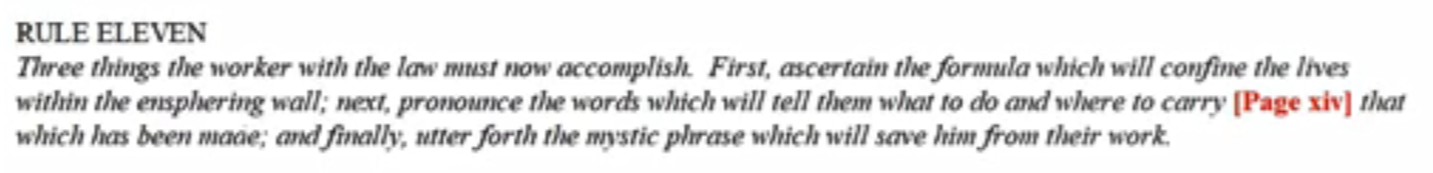 Rule Eleven  Three things the worker with the law must now accomplish. First, ascertain the formula which will confine the lives within the ensphering wall; thus making the form to be materialized. Next, pronounce the words which will tell them these lives what to do and where to carry that which has been made; and finally, utter forth the mystic phrase which will save him from their work. DK says that there will be many casualties as results of the approach of the human endeavor kingdom to each other. We know about the casualties that will occur within the human family, as – I’ve seen that picture, well over 100 years old I think, of women workers handling radium with their bare hands. I'm not sure that it was metal that they were handling, but you know highly radioactive substances with their bare hands, and of course you can well imagine that they sickened and died if they had continued with that type of work, and even the exposure would be dangerous to them. When you think about the microwave exposure, you think about cell phone exposure now and the cancers that seem to be arising from them. We are not sure about the deleterious effects of many of the new technologies which involve closer connection in this case with some of the lower devas. Okay, so there is an uttering forth of a mystic phrase or a secret. I suppose phrase which will protect him, even save him from the work of these lives that have to be manipulated and confined within the ensphering wall and directed towards a goal. That is in the mind of the creator, the magical creator.0:13:00Therefore it appears that at the close of the magical work of creation, a phrase must be enunciated which effects a salvation and produces a liberation of a dual kind,—a liberation of the creating agent from the form which he has created, and the emancipation of that form from the control of the one who has brought it into being.
Therefore it appears that at the close of the magical work of creation, a phrase must be enunciated which effects a salvation and produces a liberation of a dual kind,—a liberation of the creating agent from the form which he has created, because he can be terrorized by the very thing that he has created and the emancipation of that form from the control of the one who has brought it into being. So, a necessary separation is occurring here, and it allows the form to be effective and it prevents undue damage from occurring to the creator. I'm just thinking of another little analogy here, that the parents might not release the child, and somehow hold the child as a grown person even within the home, and there's a price to pay. The child suffers, no longer a child but a man or a woman. And the parents suffer too, because something unnatural has occurred and there's not a releasing of that which has been created into the world where it can perform its proper function. These are the technical parts of magic which can only be of ignored at the peril of the creator. It's so easy to think of magic as simply the pronouncing of certain words, often arcane words, or apparently meaningless words, the abracadabra symbol, and they are to have their effect but there's so much more to it in the character and the training of the magician. Of course ray seven is the ray in which training is particularly emphasized. The right sequence, the routine of certain processes, so that they will occur automatically in in the correct manner.It is obvious that already the nature of speech in relation to embodied ideas is being somewhat understood. Study the method of talk which is now the main factor employed to "launch an idea." Note how all inventions (which are neither more nor less than embodied concepts) come into exoteric being on the physical plane through the power of the spoken word, and consider also with care the occult significance underlying all conferences, all meetings, all consultations, and all discussions which concern themselves with the launching of some idea or set of ideas upon the sea of public necessity. May it not be possible that under the modes of activity employed by the advertising agencies and the constant training given to salesmen in the use of the spoken word as a means of approach to the public in order to sell an idea, we shall find the first distorted indications of the emanations of those mystic phrases which will bring into being the creation of the soul in all fields of creative enterprise?It is obvious that already the nature of speech in relation to embodied ideas is being somewhat understood. I mean the idea may be good, but who is the representative and is it being presented in such a way that it can be received and be really useful in the world.Study the method of talk which is now the main factor employed to "launch an idea."  We look at advertisements today; a new product is an idea and there are ideas being launched by the advertising industry which is now much more sophisticated, but look at the mantra value. Whether for good or ill, look at the words that they present and how captivating these words are to the target audience who receives the presentation of the words. It's not just all talk anymore, there's been so many techniques mastered, plus of course talk. When you're going to buy one of those very luxurious new cars you certainly see that video of the car performing almost impossible things and then perhaps two very attractive people walk up to the car and you identify with them, and there's just many manipulations that occur given the desire nature the assessment of the desire nature of the potential buyer so study the method of talk.Note how all inventions (which are neither more nor less than embodied concepts) That's the fact isn't it. When you see something, even quite mechanical, it really is a materialized concept. How all inventions come into exoteric being on the physical plane through the power of the spoken word, and consider also the care with the occult significance underlying all conferences, all meetings, or consultations, and all discussions, which concern themselves with the launching of some idea or set of ideas upon the sea of public necessity, public secondarily, public demand. Necessity is a big word. So, come into exoteric being on the physical plane through the power of the spoken word. There's a lot of at the throat center, a lot of materializing potentiality. Things tend to happen when they are spoken, and others are mobilized into the process and lend their energies on the basis of the kind of speech that goes forth and magnetically attracts them. As teachers of the wisdom, and those who share the wisdom we have to make sure that our presentation through speech has something of the attractive power, because it's meant to draw and mobilize others to the aid of materializing, an idea or an ideal which the speech represents. So we have to watch what we say, this is one of the occult necessitiesThere's a process of conception, energizing the concept. So, there's a desire for its appearance, but then it is speech which brings it even closer to materialization. One day speech alone will have such power and such knowledge of the speaker that what is spoken will be materialized through so-called magical words. Even now if a person has Uranus, seventh ray, ruling the throat center, the power to speak magical words and to bring concepts into materialization rather rapidly can be demonstrated. But of course, it's not the same as commanding the inner lives and having them materialize, that's a whole other step, but obviously, possible. You think about in the bible the the feast in which there were not enough loaves and fishes, and then there were enough, and how did they multiply? Materialization was involved, and that's the good materialization. there can be bad materializations, too. I'm remembering reading in the lives of al society how the individuality who was in earlier days Krishnamurti. A family member met a very horrible end through the materialization of a great demon. I guess that's what we call it now, but some horrible form of life to which sacrifices were being offered and there came the materialization from subtler planes, low subtle planes of that devouring entity. We have to be very careful and very grateful, careful to materialize in the beginning through normal means that which is really needed, and later super careful when our power of thought is sufficient to materialize the thought without the aids of hands and feet, but just through the mind and the voice itself and the maybe the power of the soul behind it in the best cases. These things come into physical plane being, through the spoken word and when you have a conference the power of materialization is even greater. and consider also with care the occult significance underlying all conferences, all meetings, all consultations, and all discussions which concern themselves with the launching of some idea or set of ideas upon the sea of public necessity. That people do get together to launch some kind of thought, some kind of arrangement in the mind into the public, and here is said to be the sea of public necessity. It's an interesting phrase isn't it?, May it not be possible that under the modes of activity employed by the advertising agencies To sell a candidate, and to one who would be an elected official. How do you promote acceptance among those who hear your words? and the constant training given to salesmen in the use of the spoken word as a means of approach to the public in order to sell an idea, we shall find the first distorted indications of the emanations of those mystic phrases which will bring into being the creation of the soul in all fields of creative enterprise?  Here we're talking about at first mystic phrases which protect the creator, but there's other ways to use mystic phrases, various ways to use mystic phrases, they make a phenomenal change in the environment. … it is said that the second ray types have the power of persuasion. I suppose especially if that's blended with the third ray, and maybe the dramatic power of the fourth ray persuasion, the creation of an irresistible magnetic field which inclines the audience or the person spoken to, to do what the pronouncer is wanting to see accomplished. In the case of a salesperson, you just want to sell your product, and that's called closing the sale and how do you close the sale really? I suppose there are techniques for that, but we who are representing the ageless wisdom in a funny kind of way, we want to close the sale too. We want to be so illuminatingly expressive, persuasive, that people are at least willing to try to open their minds, to understand the ageless wisdom and its amazing possibilities and break out of the confines of their repetitive and often dogmatic thought. We speak the words, we write the words, the pen, the second ray symbol in a way, just like the sword, this is the first symbol. Well, we're not doing as they've done in some religions, trying to convert others by the sword. There's something just repulsive about that, because it's a violation of divinity, it's a violation of the will. Everybody has an aspect of the divine will which it is under their responsibility to manifest. When you are impressed or compelled to follow a certain line of thought which may be primitive to you or which not be used at all and you're compelled under threat of death. That is a violation, but the people who are inclined to do that, and a lot of that was being done in the middle ages, wasn't it? They don't realize that they have a narrow mind, and they don't realize the many other legitimate methods of achieving what god wants us to achieve, the training of public opinion. Let's just say through enlightened persuasion. 0:28:40Now, there's so many people that think you should just deal with public opinion in a manipulative manner, so that you are bending people to your will, and they don't even know it. You're wrapping them around your fingers. So to speak. They don't even know it. Now that is again a violation, because it's taking away their own destiny, and it's forcing them to serve your personality. In most cases the training of public opinion, the utilization of catch words and slogans, the tendency to embody the concepts of campaigners, in trite and opposite phrases, are part of the growing realization of the magical work. Well, that's something that we might have expected. I mean, when you see how people really do bend the opinion of the public through catch words. In this year, 1918, it's an election year for congress, and in the United States congress, in the senate, and when you hear the mantric phrase lock her up, lock her up, or fake news, fake news, repeated often enough, it has a way of conditioning the perception of those upon whom it is impressed. It's a negative type of magic here. It’s a demagogic magic. When Hitler repeated leben~ we need room to live, we the master race need room – naturally we need to invade the other countries, and take their land, their space, so that we, who are much more worthy than they can enjoy it. There are many negative or positive reasons for the use of magical phrases, but of course they're not the arcane magic we're talking about, they have a magical effect, often unconscious.[Transcriber note: alternately, on a more positive view, unencumbered by the glamoured, propaganda-filled public field spontaneous, there is a mantric demand for justice, based upon independent knowledge, and a global desire for ‘draining of the swamp’. This was commented upon in 2018, and this transcription note is included just prior to the election in 2020, after the drumming and chanting of black lives matter, and other mass chants tied to mass riots and violence, which has been flooding the public field, stoking racist triggers for partisan and CCP goals]. All these means are employed blindly and without true realisation; they constitute a part of the emerging activities of a humanity which is on the verge of real creative work, the principles of which are not yet understood nor scientifically applied. These principles are being exercised however, though not scientifically applied and not fully understood, but at least there is the realization that certain forms of speech, oftentimes rhythmic, and in the old days sent forth on certain notes, which I suppose are attuned to certain rays and planets and so forth. These will have a mass effect.But they do point the way even though they are not yet the real thing for manifesting the divine plan and especially our portion of the divine plan or the portion that a group has undertaken, they do mobilize. Through the use of rhythm and certain notes and a certain tone and a certain concentration, they can bring things into manifestation much more rapidly than those who ignore those methods. So, in the seventh ray age, these will be emerging activities of humanity. Which is on the verge of real creative work you know. What is creative work? Well it is applied along the seventh ray and fourth ray and third ray line largely, but every ray has its creativity; words spoken are words of power and first comes the thinking before the speaking. Anyway these means … they do point the way, and under the simplification which marks the return to synthesis, we shall have the cessation of speech and the utilisation of simpler forms. I guess in the big Nazi rallies, which were great examples of the use of magical force, the ever-present swastika, held on high, was a form of communication even greater than speech; the symbol spoke, we might say.Under the evolutionary urge, we have had the creative Sound, the Word, Speech. … The monadic word is of the soul and speech, is the third aspect, and gets into all the diversity. The sound of the monad, the word of the soul, and the many words of speech. So here is the third aspect. When DK begins in A Treatise on Cosmic Fire, to give a sevenfold descent from the sound of ah, or a, going to au, going to aum, and then going to phrases and a multiplicity of words, eventually He's showing us the descent from simplicity to complexity, which covers all the many things that are happening here in the outer world. But now there's also a return of the spiritually-minded towards simplification. I suppose as Shamballa comes closer, and we have had a number of Shamballic impacts, definite ones: 1825 and the year 1975, the year 2000, and strong Shamballic activity during the war and so forth. We've had decisions by the sixth degree initiates, which who are resident in Shamballa, and very powerful decisions affecting along certain ray lines. In the course of human history with those things with those things going on, great changes have been underway, and we are moving not just from the one to the many, but we're learning how to move back from the many to the one, from multiplicity to simplicity. What does he say on page 518 of DINA, to simplicity governs the way into Shamballa. I think he was trying to instruct a person whose monad was on the first ray. So anyway this ladder in its turn has been differentiated into word, that is:The latter which is in this case speech, in its turn, has been differentiated into words that is this letter which is in this case is undifferentiated to word, phrases, sentences, paragraphs, books tremendous differentiation, tremendous differentiation whereby the simple becomes the complex. Okay, until now we have an era wherein this differentiation is at its height, and we have speeches that all hours of the day and night, and what would He say now, 90 years later, with the ever-present television we have the utilization of the public platform to reach the public here, and of the radio to reach all classes and races of public consciousness? We're all being reached by differentiated words constantly by the power of speech. Do we hear however the word of power, and do we somehow hear the simple sound of the ah or the o amidst all this complexity? That's what we must begin to discern, until we now have the era wherein this differentiation is at its height, and we have speeches at all hours of the day and night; we have the utilisation of the public platform to reach the public ear, and of the radio to reach all classes and races of humanity in an effort to mould public opinion and bring certain ideas and concepts into the public consciousness. Again, we might say for good or for ill. DK is so strong on the idea of molding public opinion, because it is a great force. I've seen it at work, you know an individual holds out stubbornly for an untenable position and then public opinion begins to gather, and like a pressure it forces him to abandon his stubborn fixation on a particular way which was not suitable to the larger number. Certainly didn't take in the greatest good of the greatest number.We have the publication of books literally in their millions, and all playing their part in the same great work, and we have as yet both methods of communication being prostituted to the selfish ends and ambitious purposes of those who speak and write. We have the prostitution of speech and writing to selfish non-plan oriented processes.Yet there are a few true creators who are endeavouring to make their sound heard, to speak those mystical words which will enable humanity to see the vision. So we are expanding here upon the idea of mystical words, that's what's going on here, on the idea of mystic mystical words and mystic phrases.Thus will be dispersed eventually the clouds of thought-forms which at this time shut out the clear light of God. We might say that the great invocation is such a word of power, it's such a great, mystical saying. He tells us that if we use it in our lives we cannot help but bring about great changes actually, and those of us who have been using it for low these many years know that that is true. We're into simplification now, through the use of mystic phrases and words of power, simplification through the use of mystic phrases and words of power, and we have been given in the teaching a number of words of power. When we say I assert the fact or I see the greatest light or purpose itself am I, or two merge with one, or three minds unite, or the highest light controls, or the highest and the lowest meet. When we say those things, we are really bringing about great changes in the inner planes. If we say them with full awareness of the soul-impressed mind, and the various mantras, do we realize how many mantras and powerful paragraphs meant to be recited that DK has given us? The end of those seven phrases for the integration into oneness. If you say, I still persist or naught is but me, I am the worker and the work and you speak about the outer glory passing away, I can't think of that fourth ray one right now.Anyway these are again words of power that link us into the perception of oneness which is always persisting in the consciousness of the higher beings, higher than the usual human being. Though DK has given us powerful things to think and to say.0:46:00The subject is too large for me to elaborate in this Treatise. I but seek to make suggestions which will carry to the intelligent reader some idea of the enormous progress which has been made in the magical work. In this way he will be enabled to go forward with optimism knowing that hitherto all has been good inasmuch as man has progressed in knowledge. Out of the present welter of speech and of words, of lectures and of books, a few clear concepts will surely emerge which will find an echo in the hearts of men. Thus also will men be led on into the new age, wherein "talk will die out and books come to naught" for the lines of subjective communication will lie open. Men will recognise that noise acts as a deterrent to telepathic intercourse. The written word will not be needed either, for men will use symbols of light and colour to supplement through the eye what the subjective hearing has recorded. But that day is not yet, even though the radio and television are the first steps in the right direction. TWM 477-478The subject is too large for me to elaborate in this Treatise. I but seek to make suggestions which will carry to the intelligent reader some idea of the enormous progress which has been made in the magical work. We consider it fairly normal. I mean, that's what advertisers do, that's what's done in the commercial field. But really, we're preparing for the days of conscious white magic for purposes that are far beyond the way the limited forms, applying towards magic are being used now.In this way he will be enabled to go forward with optimism knowing that hitherto all has been good inasmuch as man has progressed in knowledge. Out of the present welter of speech and of words, of lectures and of books you can imagine how a master looks on at this. Sometimes I go into a book store, like Barnes and Nobel let's say, you know in California, when I'm visiting my daughter, there are these huge bookstores. The poor gnostic bookstores, for so long a kind of oasis for esoteric thought has gone out of business. Progress, the internet is now here, and whatever you can find in the bookstore you can pretty well find online. Not entirely of course, but it was a method of reaching people whose time has come gone. But in terms of the normal public mind, we have these amazing bookstores and they have coffee shops so you can drink a lot of caffeine and buy more. It is the coffee house mentality. there you are with your book and your straight espresso or whatever it, is and you get more and more intense with the drinking of it and more and more interested in purchasing. So in this way he will be able and able to go forward with optimism knowing that hitherto all has been good in as much as man has progressed in knowledge and out of the present welfare of speech and the words of lectures and books, a few clear concepts will surely emerge which will find an echo in the hearts of men.Maybe out of all of this, even that old simplification found in so many religions, the golden rule would emerge, and we will actually begin to treat each other as we would like to be treated. That's just not happening with the persecutions as they exist and the genocidal impulses and movements actually carrying out. You never can call a thing a minor genocide, you can say it may be targeted at not a huge number of people, but sufficient to eliminate many of those people from the face of the earth. That's a tendency in the modern era to focus on a whole group and wish to eliminate it, the elimination, the killing of a people.Thus also will men be led on into the new age, wherein "talk will die out and books come to naught" it looks like it's a phrase in the teaching, because it's quoted but for the lines of subjective communication will lie open. These days the Tibetan is putting forth a lot of words. Now let's just see if he tends to present more in symbols with his next communication installment. The symbolic presentation is already there if one looks carefully, and of course many words are symbols as well. And He gives us symbols of the let's say the laws of the soul and other important presentations regarding those rules and laws which abide.Men will recognise that noise acts as a deterrent to telepathic intercourse. The written word will not be needed either, for men will use symbols of light and colour to supplement through the eye what the subjective hearing has recorded. But that day is not yet, even though the radio and television are the first steps in the right direction. So speech as we know it will be reduced, and this is all part of the great simplification and the elevating of human consciousness to the buddhic plane. At least that from mentality to transcendental mind to that is to buddhi, and we will grasp ideas all at once without having so many linearly presented words in order to help us grasp the idea. There will be an intuitive flash. … Uranian intuitive flash, presenting the whole idea, will take the place of the of the presentation of many words linearly offered. It's a movement from Saturn to Uranus. Well not yet, but we can see it coming and it kind of reminds you … of a process, for the moment process of the great simplification. The masters communicate this way, and they would consider it hopelessly cumbersome to have to read a big book word for word, although DK sacrificing himself did do, we're told, quite a check on some of the books and especially Esoteric Astrolog,y about which Alice Bailey knew very little in the beginning. He gave it a very close examination. But instead, if he wants to know within a book, and He tells us about this, He will call forth a symbol which embodies the content. This is a maybe a kind of psychometry, it will show in few what could be approached in many, and it will save time and it's a great synthesizing method to receive the symbol and the entire communication rather than to break it all down in linear descriptions which have to be assimilated in time and over a much longer period of time. I think we've all had the experience suddenly getting an idea and the whole thing is there, and then you have to somehow unpack it, you might say, you've got it all but in order to make it practically useful in the world you have to unpack it.0:55:30 Putting the truth as simply as possible we might state that through the complexity of much speech-making and book-writing, ideas are now enabled to take form and so run through their cycle of activity. But this method is as unsatisfactory in the field of knowledge as is the ancient tallow dip in the field of illumination. Electric light has superseded it, and some day the true telepathic communication and vision will take the place of speech and of writings.Putting the truth as simply as possible we might state that through the complexity of much speech-making and book-writing, ideas are now enabled to take form That's the whole idea, if they're going to take form you have to really break it down into words. So far anyway, an idea taking form requires at this time a plethora of births. and so run through their cycle of activity. But this method is as unsatisfactory in the field of knowledge as is the ancient tallow dip in the field of illumination. There are other and better and faster and more accurate ways to apprehend knowledge and this is coming and will have to come if we're going to achieve that kind of planetary omniscience which is promised to us after much struggle in the hall of ignorance.Electric light has superseded it, and some day the true telepathic communication and vision will take the place of speech and of writings. You kind of wonder whether those languages about which we hear, the Sensar language or any symbolic ideographic internal language, is not a great advancement over the many many words. In some ways the Egyptians seem to have this down, there's just been a tomb open that's 4 000 years old, not much report has come out of it yet, it's just been a few days, but those are hieroglyphs, symbols produced by the priests and there's not a lot of letter writing. Maybe in the Chaldean system of communication with Chaldea having much of the third ray and therefore much related to the word. We have the many words, but the Egyptians had more a first ray, fourth ray, seventh ray approach. So symbolic, as simple and orderly and communicating much, if a word to the wise is sufficient and not just many, many, many, many words, then the appropriate symbol is even more powerful caring as it does the possibility of unpacking into a great plethora of words.0:58:30Carrying the same concepts into the field of real esoteric work we have the worker in thought-matter building his thought-form and "confining the lives" which express and respond to his idea within a "ring-pass-not". This latter persists for as long as his mind attention and hence his ensouling energy is directed upon it. We have him pronouncing the words which will enable his thought-form to do its work, fulfill the mission for which it has been constructed, and carry out the purpose for which it was created. All that has been given out hitherto in connection with the words used in the creative work is the sevenfold sacred Word, AUM. This, when rightly used by the soul on the mental plane vitalises and expedites all thought-forms, and so produces successful enterprise. It is interesting to note that in Atlantean days, the word used was TAU, enunciated explosively and so forcefully, that the thought-forms thus energised and expedited acted inevitably like a boomerang, and returned to the one who sent them forth. This word TAU is likewise, in its symbolic form, the symbol of reincarnation. It is desire for form which produces the use of form and causes cyclic and constant rebirth in form. It was the constant use of the TAU likewise, which brought about the final overwhelming with water, which swept away the ancient Atlantean civilisation; the few who used the AUM in those days were not potent enough to offset the force of desire. The mind bodies of the race could not respond to that newer creative sound. Humanity was still swept entirely by longing and desire to such an extent that the united desire for possessions and for the enjoyment of form drove men esoterically "into the waters". Desire for form still forces upon humanity the constant process of rebirth until such time as the TAU influence is exhausted and the AUM sound can dominate. The former influence is however weakening, and the AUM is increasing in potency until it will be the dominating factor. To this latter sound, the word of the soul must eventually succeed, until AUM in its turn is entirely superseded.The sound of many waters (which is the symbolic way of expressing the TAU influence) will cease, and the time will come, as we are assured in the Christian Bible, when there "will be no more sea". Then the sound of the AUM which is symbolically spoken of as the "roaring" of a blazing fire", and which is the sound of the mental plane will take its place. The word of the soul cannot be given except in the secret place of initiation. It has its own peculiar vibration and note, but this cannot be conveyed until such time as the AUM is used with correctness. Just as the TAU, carrying the note of desire and of the urge to have and to be, was misused and carried its civilisations to disaster, so AUM can also be misused and can carry its civilisations into the fire. This is the truth which really underlies the misunderstood Christian teaching anent hell-fire and the lake of fire. They portray symbolically the end of the age [480] when the mental plane civilisations will come to a cataclysmic end, as far as the form aspect is concerned just as the earlier civilisations came to a watery consummation. TWM 478-479 Carrying the same concepts into the field of real esoteric work we have the worker in thought-matter building his thought-form and "confining the lives" which express and respond to his idea within a "ring-pass-not". Well, that confinement is the very first task in rule 11, and we have to know the formula of confinement, so that we can have concretions to deal with and bring all to order and reduce the confusion of constant rapid and unpredictable movement. So this ring-pass-not, I mean when we look around us or maybe listen carefully, using the normal senses, everything we're contacting has for the most part a ring-pass-not which defines the form.This latter persists for as long as his mind attention and hence his ensouling energy is directed upon it. When we lose our interest things fall apart. Even when the soul which is the breath of life to a man embodied in form, when that soul loses its interest or has deemed that that which must be accomplished has been accomplished then there's a disintegration of the form. But the soul tries to get the most out of its personality and sometimes cuts the incarnation short, but other times extends it if according to its mathematics things are working in the right direction and more will be accomplished for the divine plan by sustaining the incarnation. … The thoughtform defined, bounded by ring-pass-not will last as long as the life vitalizing attention is applied …. We have him pronouncing the words which will enable his thought-form to do its work and I'll go with it has two, a few, fulfill the mission for which it has been constructed, and carry out the purpose for which it was created. The Tibetan is repeating himself here so that we really get it; He always repeats in a little bit different way so that everything is clear from several perspectives.All that has been given out hitherto in connection with the words used in the creative work is the sevenfold sacred Word, AUM. OM or AUM … We have him pronouncing the words which tell where the form has to be carried and what it has to do. It's sent on its mission as it said here, pronounce the words which will tell them these lies, that is what to do and where to carry that which has been made. All that has been given out hitherto in connection with the words used in the creative work is the sevenfold sacred Word, AUM. I suppose if it's sevenfold, the seven rays are involved.This, when rightly used by the soul on the mental plane vitalises and expedites all thought-forms, and so produces successful enterprise. Let's just say the soul is the vitalizer. It is interesting to note that in Atlantean days, the word used was TAU cross the T cross, enunciated explosively and so forcefully, that the thought-forms thus energised and expedited acted inevitably like a boomerang, and returned to the one who sent them forth. So then it was based on the t-cross in astrology and the TAU however, we should be pronouncing that was explosively projected.This word TAU is likewise, in its symbolic form, the symbol of reincarnation. It is desire for form which produces the use of form and causes cyclic and constant rebirth in form. Remember, form is ruled by the second ray, though the matter comprising the form is ruled by the third. It is desire for form which produces the use of form, and I suppose when that desire disappears, what we call our dense physical aggregations or congestions into normal dense phenomenal forms will also disappear. So it is the desire for form that produces the use of form and that's important. Why should we desire form at a certain point? It's hard to know, but the forms do keep certain lives confined within them in a productive relationship, and rather than chaotically dispersed wandering in a dispersed manner and making contact very seldom and non-enduringly in a form, the lies which must progress are put into cooperative relation and progress much faster.It was the constant use of the TAU likewise, which brought about the final overwhelming with water, which swept away the ancient Atlantean civilisation; the few who used the AUM in those days were not potent enough to offset the force of desire. I wonder what the analogy is to the present day? that it will be the constant use of the Aryan word which could bring down the fire. We're told that the attempt will be made to destroy the Aryan race by fire. To a certain extent we saw some of this in World War II, especially the most recent consuming war in which the whole world literally was involved. AUM in those days was progressive … the few who use the AUM which now is being superseded as it's considered to be a word of form which as the Tibetan says is like a wind, pinning you against the wall. The OM should replace the AUM. The derivation of AUM is amen, and it's used as a materialistic word, setting the seal of divinity upon the wish of the one who prays; it has to be replaced by the word of the soul, OM. The mind bodies of the race could not respond to that newer creative sound. Humanity was still swept entirely by longing and desire to such an extent that the united desire for possessions and for the enjoyment of form drove men esoterically "into the waters". It's interesting how the different kinds of deaths occur in different root races. He tells us the death by air has not yet occurred, it's not one of the means, by earth, by water, by fire, yes. Maybe, who knows during the sixth root race which will be buddhic intuitional, that plane being considered the plane of air, we will understand something about death by air. So the AUM could not offset the force of desire projected by the TAU.The mind bodies of the race could not respond to that newer creative sound. Humanity was still swept entirely by longing and desire to such an extent that the united desire for possessions and for the enjoyment of form drove men esoterically "into the waters". When I think about possessions, I think about the second petal of the egoic lotus, which is from one way of calculating a kind of Taurus petal, if we begin it Aries and Taurus as we know has this problem with possessiveness.Desire for form still forces upon humanity the constant process of rebirth until such time as the TAU influence has not been there yet, such a time as the tAU is exhausted and the AUM sound can dominate. There's a higher way also of considering AUM as the combination of the triple streams which together make one.The former influence is however weakening, and the AUM is increasing in potency until it will be the dominating factor. To this latter sound, the word of the soul must eventually succeed, until AUM in its turn is entirely superseded. Thus it will go in relation to these great sounds with the a at the very highest, but by the time we reach the fifth, the sixth, the seventh sound, we are really into the realm of words. Okay so; 1:13:15The sound of many waters (which is the symbolic way of expressing the TAU influence) will cease, and the time will come, as we are assured in the Christian Bible, when there "will be no more sea". Then the sound of the AUM which is symbolically spoken of as the "roaring" of a blazing fire", and which is the sound of the mental plane will take its place. The word of the soul cannot be given except in the secret place of initiation. It has its own peculiar vibration and note, but this cannot be conveyed until such time as the AUM is used with correctness. Just as the TAU, carrying the note of desire and of the urge to have and to be, was misused and carried its civilisations to disaster, so AUM can also be misused and can carry its civilisations into the fire. This is the truth which really underlies the misunderstood Christian teaching anent hell-fire and the lake of fire. They portray symbolically the end of the age when the mental plane civilisations will come to a cataclysmic end, as far as the form aspect is concerned just as the earlier civilisations came to a watery consummation. TWM 479-480The sound of many waters in the long narrow and dark tunnel  (which is the symbolic way of expressing the TAU influence) will cease, and the time will come, as we are assured in the Christian Bible, when there "will be no more sea". The reality of the astral plane will be proven and then we shall have six planes, but it's always six surrounding the one, or the astrality of the astral plane will vanish and it will become a pure medium of expression for the energy of love. Then the sound of the AUM which is symbolically spoken of as the "roaring" of a blazing fire" So from water to fire, and which is the sound of the mental plane will take its place. In some places He says people must be discouraged from using the AUM, and it's popularized corruption which amen, the popularized corruption. The OM instead. The word of the soul cannot be given except in the secret place of initiation. In a way the OM is simply a symbol of the true word of the soul except in the secret place of initiation. Somewhere He says that. But at the same time he certainly encourages the sounding of the OM.It has its own peculiar vibration and note, but this cannot be conveyed until such time as the AUM is used with correctness. Now here He's telling us to use it and elsewhere in the The Rays and The Initiations He's telling us to discontinue it and it's derivative amen,  The true word of the soul we'll learn that in the chamber of initiation, and the AUM may be in a larger sense in a certain sense it's connected with the atomic plane and therefore very high. In a certain sense the AUM is connected with atma and spiritual will.Just as the TAU, carrying the note of desire and of the urge to have and to be, was misused and carried its civilisations to disaster, to an unnatural pitch fever pitch so AUM can also be misused and can carry its civilisations into the fire. This is the truth which really underlies the misunderstood Christian teaching anent hell-fire and the lake of fire. That's very interesting, very interesting. That such a high use of a word potentially should degenerate into such symbols as hellfire and the lake of fire. They portray symbolically the end of the age when the mental plane civilisations will come to a cataclysmic end, as far as the form aspect is concerned just as the earlier civilisations came to a watery consummation. So, will our civilization be consumed by fire? Sometimes He says it is not necessary, that this happened and that only an attempt will be made, and the hint is that the attempt will not succeed, but fire is the symbol of the mind and the barriers of mind have to be destroyed so that the intuition can make its impact. This is very interesting. Sometimes when the AUM is seen as a positive source of many words, and it's not connected with the more material amen, it's considered then a very high word maybe even higher than the OM, because more inclusive. But then there is the way the AUM is used in our modern civilization to set the seal of materialization upon lower desire. This is very interesting, just as the TAU carrying the note of desire. I suppose a watery note and of the urge to have possessed and to be was misused and carried its civilization to disaster in the water. So AUM can be misused and can carry its civilizations into the fire. We're told by Madame Roerich in one of her letters that Satan, whatever, that power wants to see the planet destroyed in great explosions and to float away on the wreck as she puts it. Obviously the preferred means of destruction now is the misuse of atomic energy, and ever more powerful forms so will we be carried into the fire. Well, is it true what Master DK apparently said to Foster Bailey in 1952 or so that, there would be no third world war, that in the third world war, that's the kind of fire we might expect to be destroyed by? I guess Lemuria was destroyed by fiery volcanoes, but the kind of fire we're talking about can seem to come out of the air the way atomic blasts do. Anyway behind that very primitive teaching of eternal hellfire and the lake of fire in which we will burn for all eternity, what a terrible distortion related to the reincarnating human unit, have the possibility of the fiery end of an age which will open up the access to the intuition and then will windstorms of a cataclysmic kind and the age of air? Well, these images they portray symbolically the end of the age when the mental plane civilizations and we're certainly in an Aryan five sub five, will come to a cataclysmic end as far as the form aspect is concerned just as the earlier civilizations came to a watery consummation. So we have to be very careful now about the misuse of fire. Careful indeed. I think, I’ll go ahead a little more here. 1:22:20One hint here I will give, and one that is oft overlooked. On the mental plane, time is not; therefore the time equation enters not into the idea of a final ending by fire. There is no setting of a time for a disaster or a catastrophe. The full effect will take place in the realm of the mind, and may it not be said that even now the fire of anxiety, of foreboding, of worry, and of fear is burning up our thoughts and engrossing our mental attention? Its work is to purify and cleanse, so, let the AUM do its work and let all of you who can, employ it with frequency and with right thought so that the world purification may proceed apace. Much must be burned and consumed which bars the way for the emergence of the new ideas, the new archetypal forms. These will eventually dominate the new age and make it possible for the word of the soul to sound forth and be heard exoterically. TWM 480One hint here I will give, and one that is oft overlooked. On the mental plane, time is not and I guess I would that very much younger higher mental plane, and what do we mean, time is not? When we can perceive the state of unchanging sending them, time is not. What's your name of the Lord playing there is constant mutation, constant circulation of thoughts and so far and there's an aspect of the mental lower membrane which is ruled by Saturn, Lord of Time, maybe by the time we get into the spiritual triad, then time is … we may be talking about the fiery end of our civilization which sometimes has been predicted and other times said can be avoided, but maybe, let's see what He says here; therefore the time equation enters not into the idea of a final ending by fire. There is no setting of a time for a disaster or a catastrophe. He does tell us about this tremendous battle at the Judgment Day. I think maybe between the OM, the causal bodies are involved and maybe they are looked at at that time as on concretions, but they will certainly fight with the concrete-mindedness of the period. Then there are higher energies, I think, which may fight with them, but that's millions of years into the future we have to go through the entirety of the fourth round which we haven't done even on a chain basis, and that a round can take, in Blavatsky's estimation, over 300 million years and the sixth root race itself will last some 10 million years, and maybe we have an expanding time period even for the seventh root race, and then that twilight or that kind of period of latency between rounds. So it's a long time before we get to the Judgment Day, and there an amazing catastrophe is predicted, but then what has it to do with time?The full effect will take place in the realm of the mind, and may it not be said that even now the fire of anxiety, of foreboding, of worry, and of fear is burning up our thoughts and engrossing our mental attention? So we have a kind of symbolism operating here, and the usual methods of destruction are really probably not being referenced. When it comes to that final kind of Armageddon, the real one of which the looming Armageddon of the present day is just a minor anticipation, it will be played out on the mental plane and in relation that supposed to triadal realms. That's where the full fiery climax will occur. Then we're talking not just about root races, but about rounds, larger time periods, and we don’t know exactly in what root race, unless He has given it. In what round this real Armageddon will occur, this Judgment Day. Of course all of that has been collapsed down into our own personal life. So this is a kind of pitiful formulation, that the body of God, buried, that's why people don't want to be buried, rotting horribly in the grave. And rise out of the grave, and there you will take on a beautiful aspect, much better looking I suppose. You will rise up and you will be judged, either to eternal heaven or hell. It is so nauseatingly simplistic, and worse. It is monstrous really. But I mean really, we have to learn that it's not true, and we will pass through the experiences that will tell us that such an imaginative condition, formed within the fevered human-mind-brain of the ignorant, it is just not true! It’s been around a long time, this vision of hell, and I think it has certainly preceded Christianity, who adopted it readily – it really helps keeps people in control, doesn't it? The effect here of this disaster here is on the mental plane. It’s hard to say when it will occur, if we're not regarding time in the usual way. This burning on the plane of mind, we have to pass over, to reason through the fires burning around, fires which separate us from the veiled and hidden door.Its work is to purify and cleanse, so, let the AUM do its work and let all of you who can, employ it with frequency and with right thought so that the world purification may proceed apace. Now this is so different. So He must mean a different AUM. … is here referenced, because in The Rays and The Initiations He tells us to refrain from using the AUM and instead use the OM. As I say, there is an AUM which rules the atmic plane and there is a materialization of it which is used to cement the precipitation of desire and then traps you in the form desired. AUM, however pronounced, has to be much used, so purification may occur. Well that makes sense in a way. If we turn the AUM into a disciplic word, it can govern the path of probationary fire, and the OM can govern the unification of the disciple with the soul.Much must be burned and consumed which bars the way for the emergence of the new ideas, the new archetypal forms. He is asking us to call for the purificatory fire, through the use of the correct AUM of these forms.These will eventually dominate the new age and make it possible for the word of the soul to sound forth and be heard exoterically. … I mean in masonry always have the communication of words they can't be the same words that are used in the chamber of initiation is, they have to be symbols of those words first we practice with that which is a symbolic representation, not the real thing, because if we practice with the real thing again those realities are so dangerous, so powerful, that we could do ourselves and others much harm. We just have to accept that we are indeed playing with fire when we enter this whole process of initiation does to purify and cleanse with which work overcoming the TAU. But which stands for the spiritual plane … Then the word of the soul will sound forth, exoterically.1:36:00Where am I? Well in this book, it is not an easy book … we tell ourselves it is a preliminary book, but it is profound. So these effects can occur on different planes, and it is the physical brain, and the appearance of one thoughtform after another, or one state of perception after another, which gives us what you might call the illusion of time. But that is not occurring on the higher mental plane, not in the same way. Time is one of those factors that I think rises to the very height of the universe; however, it's not time as we know it. So often DK says, consciousness – as we know it, or something as we are used to understanding it, as we know it – it still exists. Very fact that there is a great breath [pralaya] is a huge are archetype of time. So we can rise in our estimation of what time is. Time as we know it, is not existing the same way on the mental plane. So a sentence like this is difficult: On the mental plane, time is not. What part of the mental plane? One division of the great illusion is division, and without division there is no time. So with mental illusion, things are divided one from another, and under this apparent division time exists, duration in perception is what determines time … and it's relativity, or relate-tivity. Because how do we measure time, anyway? A thing is said to endure for a long period of time when it is in the perception of a receiver longer than to another reception, Compare one perception and one disappears in the other remains, and that means the remaining perception takes longer, has a higher time value. That is assuming they start at the same time, or in some way can be measured. The durations have to be measured against each other. The length of the perception has to be measured. You kind of wonder, if there's no perceiver, is there time? Well, the perceiver arises from the absoluteness, and in the absoluteness there is no perceiver, only the state at ultimate Be-ness. Those are just words, but you have to try. Then when the absolute deity arises as the actor out of the absoluteness and the possibility of super-noumenal time begins, or super or post or pre universal time, super-noumenal time. But when there's no division there can be no time. And division is something that by definition simply cannot exist in the absolute.Anyway, we seem to be able to use a fiery word here, beyond the watery words, with the TAU it even is pronounced harsher. But now it's not there, doesn't begin with a consonant new archetype reforms around their way when purification has occurred and when spiritual world has been applied and when the Expression shoes are abandoned and the archetypal forms. Archetypal forms are ideas, or at least those forms which reflect our society much must be burned and consumed with bars the way for the emergence of these new ideas new archetypal form and well is another way to say Ark survival forums These will eventually dominate the new age and make it possible for the word of the soul to sound forth and be heard exoterically and we can imagine the coming of the Christ and His presence among us will be bringing these higher worlds into perception of more and more students of esotericism, so the higher worlds will be made receivable. 1:43:00I realize that that which I have imparted here is difficult of comprehension, but the paragraphs above dictated hold warning for the careless and much instruction for the earnest seeker after light.
There are two aspects of this phrase which we are considering with which I seek briefly to deal. There are many which I might take up, but two will suffice to carry practical suggestion, and to indicate ideas which aspirants everywhere would do well to grasp. The thought of salvation from the effect of form-embodied ideas must be considered, and I would like also to cover the idea of "a saving-from" under two headings. The aspirant has to be saved from the thought-forms built daily during his mental life, and a soul in incarnation has also to be saved from the form attachments which during the ages have grown and strengthened, and from which he has to be released through the process we call death. We will therefore divide our subject as follows:
I. Salvation from the power exerted by the thoughtforms we have ourselves created.
II. Salvation from the power of the threefold body which the soul has built, through the magical release called death.
It is with the latter that I wish primarily to deal, but certain things must be said concerning the power of thought-forms, and concerning their danger, and the mode whereby they can be rendered innocuous. TWM 480-481 I realize He says, thank goodness He says it, that: I realize that that which I have imparted here is difficult of comprehension, but the paragraphs above dictated hold warning for the careless and much instruction for the earnest seeker after light. Really the whole book could be pondered. Purification is needed, the fires burn on different planes, our mental age could come to a cataclysmic end outwardly, but also the mental barriers to intuition can be burned away at no specific date, and the general mental bias, which is unfed by the intuition can be burned away, and the intuition can begin feeding our mentality. We just have to ponder on these things, we need really to combine manas with buddhi, we need to achieve buddhi manas, it may take a fire to do it, and the literalization of the way our civilization comes to an end or our mental bias comes to an end. Literalization, as a lake of fire and hellfire and all the rest simply holds the less expansive minds in prison, because they apply it to a very material environment, namely to their body mostly, and maybe they apply it to some kind of inner state in which some kind of body exists, that will simply suffer for all eternity. If you really think about it, the impossibility of it is impressive and you just don't see why it should be sustained as a influential, oppressive thought form.There are two aspects of this phrase which we are considering (Mystic phrase which will save him from their work) – There are two aspects of this phrase which we are considering with which I seek briefly to deal. … For the order, organization and comprehensiveness and depth of the Tibetan’s mind just keeps growing. I can only imagine what it would be like to try to teach in this way. I consider myself fortunate to be able to read his words and say a few things which may bring clarification to some, and associations to others. But just imagine conceiving this master work and more to come. Amazing. There are many which I might take up, but two many, many aspects of the phrase about the mystic phrase which will save him from the work of the confined devas but two will suffice to carry practical suggestion, and to indicate ideas which aspirants everywhere would do well to grasp. The thought of salvation from the effect of form-embodied ideas must be considered, and I would like also to cover the idea of "a saving-from" under two headings. It's so interesting, when we think about our enemies and that which brings danger to us, we often think in very tangible terms, material terms, but here are embodied ideas, which are a menace to us and can destroy an incarnation, or more which can destroy inner subtle structures which have to be rebuilt. The whole question of progress and occultism, and the subtle dangers does not take place along the ordinary lines of thought. These kinds of situations, subtle, are not credited as real by the average more materialistic thinker, but they are very real. More real than the kinds of things that that more materialistic thinker deals with, and this we will find out as we progress. The aspirant has to be saved from the thought-forms built daily during his mental life, and a soul in incarnation has also to be saved from the form attachments which during the ages have grown and strengthened, and from which he has to be released through the process we call death. Well to be saved from, to be taken out of the influence of, to be made independent from. They do not compel your fate any longer if you know what to do about it. We're always thinking one way or another, or we're generating thoughtforms or consciously creating thoughtforms, and as a soul, the soul has been descending as the soul, and incarnation, and at first is very attached to the various forms with which it is presented and that would be a type of prison. The whole process of incarnation can be looked at as imprisonment, and release from prison, of course it's a purposeful redemptive imprisonment, but then there is the method of release. It's a responsible release, it's not a neglectful release, it's not a running away from confinement. We fulfill the purpose of our confinement just like, look at Sanat Kumara's self-chosen confinement until the last weary pilgrim has found his way home. 1:51:00We will therefore divide our subject as follows:I. Salvation from the power exerted by the thoughtforms we have ourselves created. I also want to say generated and when I say generation, I don't mean it's a conscious creation; there's just something about how we allow the mind to function which brings into generation or produces random purposeless idle, and sometimes wicked, you know I mean depends on our habit nature from before. But useless or even destructive thoughtforms, that's generation. At least in my view, and then there is purposeful conscious creation. That's different.
II. Salvation from the power of the threefold body which the soul has built, through the magical release called death. This is so interesting. That which is so feared, but death in this … is the savior liberator. I guess we've forgotten it. That very familiar experience called death, but we are reminded at each death how very liberating it is when we awaken free from the bonds of flesh, the consciousness expands and as Master Morya says suddenly the frightened man becomes courageous. We have to preserve that courage right here in confinement, and after enough experience I guess we have it.It is with the latter that I wish primarily to deal, but certain things must be said concerning the power of thought-forms, and concerning their danger, and the mode whereby they can be rendered innocuous. Thoughtforms can kill, they can destroy, inhibit, block, prevent, delay. All those things, as well as when they are correct, the agents of real service. In just a moment we'll get into salvation from our thoughtforms. We'll be getting into this .II. Salvation exerted by the thoughtforms we have ourselves, created and salvation from the power of the threefold body I assume that means looking at the personality as a body, then the lower mind and the astral body, as well as the etheric physical body considered as a unit will all be considered body, personality is body in a way salvation from the power of the threefold body which the soul has built, through the magical release called death. What a way of describing it. The eternally lovely secret of death. The magical release. Let's just say the words magical release are very potent. Death, he wants to deal with that, but he has to deal now with salvation from our own thoughtforms, and we have seen people terrorized by a form which just will not go away but continues as it were to persecute the originator.  I'm reminded of what we know, the black lodge was involved very much in the World War II, but there had to be the theoretical basis for this idea of racial superiority. I was thinking about how one of the major writers was an Englishman … I believe Houston Chamberlain, he was a rabid writer on racial differences, and was much consulted as the theoretician when the Nazis put their method of annihilating the untermensch, the lower man, into effect, and he was pursued through the streets they say by demons, he was pursued by these malevolent entities until he would write more of the violent, hateful stuff he was writing. So are those our own thoughtforms? Are we being terrorized by our own thoughtforms? Are thoughtforms being used by other entities to compel us, to obsess us, to even possess us? This is the subject of the ordinary approach to occultism which seems so dark, we're into an entirely different thing which is about the higher energies and contact with, and identification with the higher energies which give a sublime love and appreciation of the self-becoming of our planetary logos and beyond, and beyond. It's an entirely different matter, but it does deal with what is secret and causative.  …I wonder if I can do something just for a moment … here are pictures of Houston Chamberlain, and he does look possessed, doesn’t he? e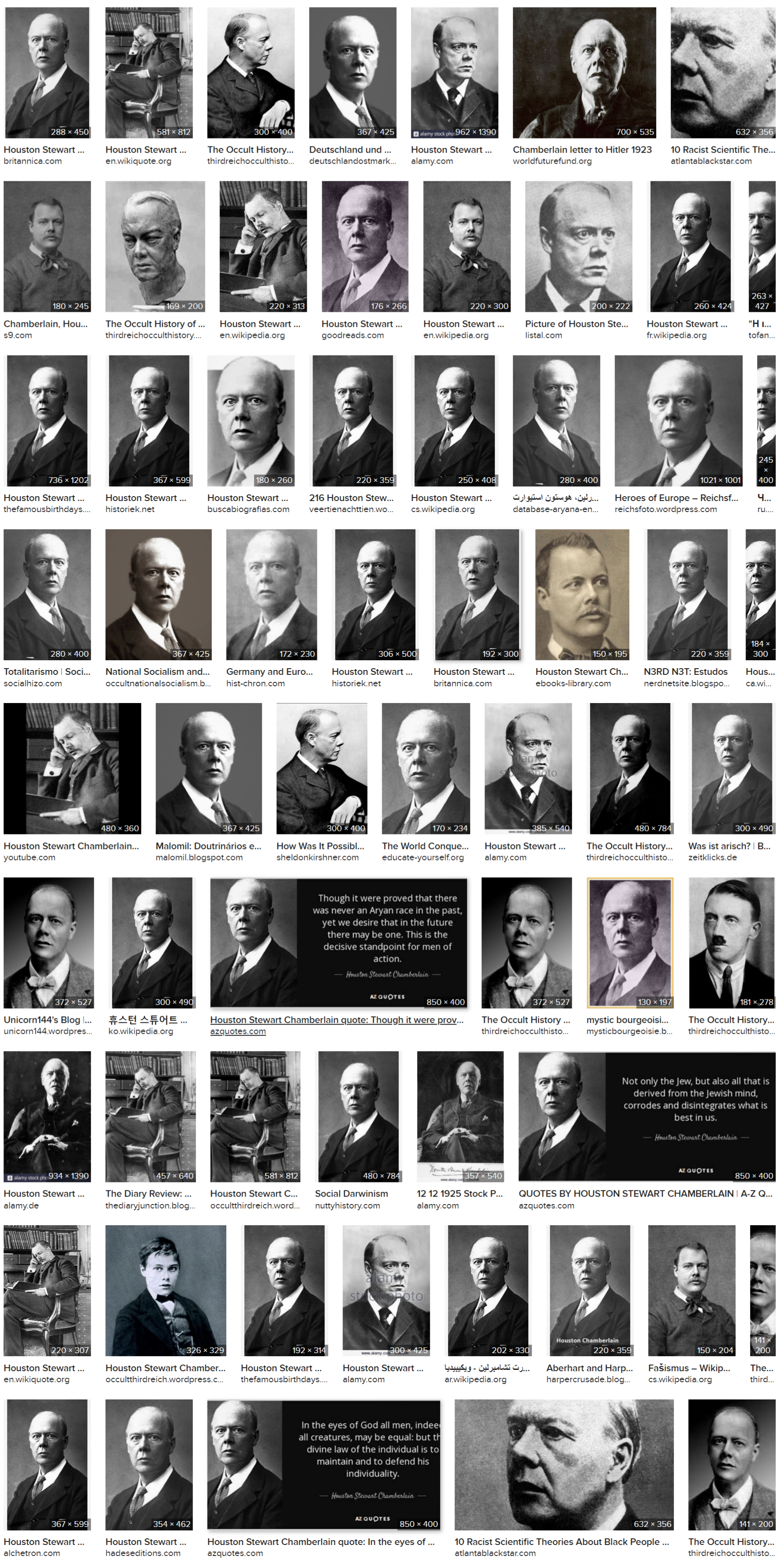 That can easily be taken over, and there is that person, someone who can easily be taken over. He’s a British-German philosopher I think, unless it is a picture of Chamberlain in earlier days looking a lot like Hitler … could be. Was a British-born philosophy who wrote books on political philosophy and natural science, a Virgo, and born … where the the Wagner operas were performed. Well it was an attack. It was an attack. And his writings were really used to underlie and support the Nazi approach.  …2:01:10I speak now for aspirants, who, through concentration and meditation, are gaining power in thought. I speak for the thinkers of the world, who, through their one-pointed application and devotion to business, to science, to religion or to the varying modes of human activity have oriented the mind (not the emotions but the mentality) to some line of constant action which is necessarily a part of the divine activity in the large sense.It is right here, in the use of thought, that the difference between black and white magic can be seen. Selfishness, ruthlessness, hatred, and cruelty characterise the worker in mental substance whose motives are, for many lives, centred around his own aggrandisement, focussed on his personal acquisition of possessions, and directed entirely to the attainment of his own pleasure and satisfaction, no matter what the cost to others. Such men are happily few, but the way to such a point of view is easy to achieve, and many need to guard themselves lest they tread unthinkingly the way towards materiality. TWM 481I speak now for aspirants, who, through concentration and meditation, are gaining power in thought. I speak for the thinkers of the world, who, through their one-pointed application and devotion to business, to science, to religion or to the varying modes of human activity have oriented the mind (not the emotions but the mentality) to some line of constant action which is necessarily a part of the divine activity in the large sense. DK addresses this to the thinkers. It is right here, in the use of thought, that the difference between black and white magic can be seen. How is our thought motivated? Toward what end is it directed? Our thoughts, do they become benevolent entities? Do they become malevolent entities? Selfishness, ruthlessness, hatred, and cruelty characterise the worker in mental substance whose motives are, for many lives, centred around his own aggrandisement focussed on his personal acquisition of possessions, and directed entirely to the attainment (Atlantis the height luxury reached, so unnecessary and directed entirely to the attainment of his own pleasure and satisfaction, no matter what the cost to others. And there are such people, obviously. How they develop, this would be an interesting study over lifetimes. Let me read this again because it is rather, horrible picture. Selfishness, ruthlessness, you know, no remorse for what you do, hatred repellant. Pride, hatred, and cruelty – the three heads of the hydra; well it can be mentally inspired, or emotionally, Selfishness, ruthlessness, hatred, and cruelty characterise the worker in mental substance whose motives are, for many lives, like the Nazis, He said for many lives they acted thus. for many lives, centred around his own aggrandisement focussed on his personal acquisition of possessions (Atlantis the height luxury reached, so unnecessary) and directed entirely to the attainment of his own pleasure and satisfaction, no matter what the cost to others. Such men are happily few, but the way to such a point of view is easy to achieve, and many need to guard themselves lest they tread unthinkingly the way towards materiality. And become the victim of a great, imprisoning, material deva, as it is taught to us. Certainly those six leaders in the East and six leaders in the West, are such men, and maybe worse, and their students who would like to be like them, those that follow the left-hand path into the past and into the imprisonment of consciousness. Such men are happily few, but the way to such a point of view is easy to achieve, you just have to fail after the second initiation to tread this Sirian path of selflessness; just use your powers for your own form-imprisoned soul, thinking that the form is the most important and many need to guard themselves – lest they tread unthinkingly the way towards materiality. And in the Aryan age, we do live in a potentially material civilization, and the soul and Venus, these possibilities are reduced. 2:06:45A gradual and steady growth in group consciousness and responsibility, a submergence of the wishes of the personal self and the manifestation of a loving spirit characterise those who are oriented towards the life side of the divine whole. It might be said that human beings fall into three main groups:
1. The vast majority, who are neither good nor bad, but simply unthinking and entirely submerged in the evolutionary tide, and in the work of developing a true self consciousness, and the needed equipment.
2. A small, a very small number, who are definitely and consciously working on the side of materiality—or (if you prefer so to express it) on the side of evil. Potent are they on the physical plane, but their power is temporal and not eternal. The law of the universe, which is the law of love, is eternally against them, and out of the seeming evil good will come.
3. A goodly number who are the pioneers into the kingdom of the soul, who are the exponents of the new age ideas, and the custodians of that aspect of the Ageless Wisdom which is next to be revealed to mankind. This group is constituted of the unselfish and intelligent men and women in every field of human endeavour, of the aspirants and disciples, of the initiates who sound the note for the various groups and types, and of the Occult Hierarchy itself. The influence of this band of mystics and knowers is exceedingly great and the opportunity to work in cooperation with it at this time is easier of attainment than at any other time in racial history.
The first group is unthinking; the two other groups are beginning to think and to employ the laws of thought. It is with the use of thought by the aspirant that I seek to deal. Much about thought will be found in A Treatise on Cosmic Fire, but I intend to give some practical ideas and suggestions which will help the average aspirant to work as he should. TWM 481-483A gradual and steady growth in group consciousness and responsibility, a submergence of the wishes of the personal self and the manifestation of a loving spirit characterise those who are oriented towards the life side of the divine whole. This is the opposite side and here we have in a way we find the  and here we have in a way find the left and the right hand path now I'm sure of it. People such as ourselves are quite convinced we are on the right hand path. Very possibly we are in terms of consciousness and responsibility, and a submergence of the wishes of the personal self and the manifestation of a loving unifying spirit. We can’t know. But if we haven't, and we have not going to the desert like the Christ and met the devil, we don't know how we will decide, we don't know whether we will say, thou shalt not tempt the Lord thy God; man does not live by bread alone. Will we say these things which in a single stroke of directed thought casts the so-called devil aside. So, we must be forever watchful, vigilant, because the dangers are many on this path of occultism, and they are subtle and they can take you by surprise. I mean when you think about the black lodge and forces of negativity, they would rather ambush, attack, so you aren’t knowing if they're going to attack, and then suddenly you're undone. That's how it would be.It might be said that human beings fall into three main groups: 1. The vast majority, who are neither good nor bad, but simply unthinking and entirely submerged in the evolutionary tide which renders them non causal. They are not agent of causality, because one has to be a thinker to be causal, not just an effect bumping into an effect, entirely submerged in the evolutionary tide, and in the work of developing a true self consciousness, and the needed equipment. In other words, these are the many representatives of mass consciousness. They are not so much thinking as thought. Their mind is directed by the many mass thoughtforms, and they do not send for as Leonian and the importance of individual thinking.2. A small, a very small number, who are definitely and consciously working on the side of materiality—or (if you prefer so to express it) on the side of evil. So there is equation in this case materiality, the evil, the good that should have been outlived. Potent are they on the physical plane, but their power is temporal and not eternal. it has to do with shorter cycles and although they might not realize it, their power may not endure and they will be humbled and made to repeat until the learning occurs.

The law of the universe, which is the law of love it must be our universe and solar system, the second ray soul, which is eternally against them, and out of the seeming evil good will come. 

Well, Sanat Kumara has the ability to turn evil into good, and these beings are somehow part of the plan of our solar logos, not really part of the plan of our planetary logos. It is these types who deliberately set themselves against the working out of the good law through the divine plan, these types have to be defeated, but as I said recently to some who are overly eager perhaps to march in to where they dwell, we are told we have to leave the defeat of cosmic evil on our planet to Shamballa and even for them it is not easy. As Master Morya says, in picturesque language, he says you trouble yourself about a few minor demons, while the dagger of Satan are aimed at our backs. Even Shamballa it is tough going to arrest cosmic evil. And then you have to leave free will free. So you're not allowed to arrest it. Beyond a certain point, you cannot save people from the privilege of fighting against occult attack, so even though there is a certain marking out for protection of those who are preparing for the reappearance of the Christ. As Master Morya says, the line separating good from evil is most sinuous, and why do we not just eradicate them, because He says we would harm you if we did that. 3. A goodly number who are the pioneers into the kingdom of the soul, who are the exponents of the new age ideas, and the custodians of that aspect of the Ageless Wisdom which is next to be revealed to mankind. Hopefully we can number ourselves among them and more and more so, with more and more certainty.

This group is constituted of the unselfish and intelligent men and women in every field of human endeavour, of the aspirants and disciples, of the initiates who sound the note for the various groups and types, and of the Occult Hierarchy itself. These are the ones who comprise this group, and if we are the true aspirant and on the path of holiness and eventually on the path of initiation then we are part of this group and are said to be in that blue circle which shows the extent of the hierarchy and includes even the aspirants. 
The influence of this band of mystics and knowers again, the New Group of World Servers is related to this band of knowers. The influence … is exceedingly great and the opportunity to work in cooperation with it at this time is easier of attainment than at any other time in racial history. What an opportunity. It is so sad when you see people put their hand to the plow, as it is said in the Bible, where nothing worthy to enter the kingdom of heaven. So, the higher vibration. We have our points of tension held in those higher worlds. We give up. It's hard to see but it happens. So often. So are we the selfish intelligent men and women in our particular field of endeavor, are we the aspirants and disciples or the initiates who sound the note for the various groups and types, a positive note, a progressive note, and the occult hierarchy itself. The first group is unthinking; the two other groups are beginning to think and to employ the laws of thought. It is with the use of thought by the aspirant that I seek to deal. We have been seeing that too, when reading the 15 rules or counsels, as I call them, how do we work with our mind and clean out the atmosphere of thought and really produce in thought that which preserves the divine plan. How do we do that? Much about thought will be found in A Treatise on Cosmic Fire, but I intend to give some practical ideas and suggestions which will help the average aspirant to work as he should.2:18:15Let us remember first of all that no aspirant, no matter how sincere and devoted, is free from faults. Were he free, he would be an adept. All aspirants are still selfish, still prone to temper and to irritability, still subject to depression and even at times to hatred. Oft that temper and hatred may be aroused by what we call just causes. Injustice on the part of others, cruelty to human beings and to animals, and the hatreds and viciousness of their fellow men do arouse in them corresponding reactions, and cause them much suffering and delay. One thing must ever be remembered. If an aspirant evokes hatred in an associate, if he arouses him to temper, and if he meets with dislike and antagonism, it is because he himself is not entirely harmless; there are still in him the seeds of trouble, for it is a law in nature that we get what we give, and produce reactions in line with our activity be it physical, emotional or mental. TWM 483 Let us remember first of all that no aspirant, no matter how sincere and devoted, is free from faults. The true aspirant has taken the first initiation, we all know when we look at a first degree initiate, commencement has begun, and there are many vestigial tendencies which have to do with the old Adam and the old world, right? Perfection is a long way off. We call perfection a kind of siddhi or power on the atmic plane, but all perfection is relative because it means completeness and in universe, what is complete, finally? The universal logos having finished its emanative pilgrimage, even while staying at home as it were, I mean that state and is being complete, as I’m fond of pointing out to myself even the universal logos, I don’t use at that level first logos, second logos, third logos, it’s a big leap, so I just say universal logos. I don’t mean solar logos, I mean the god of the universe is but an absolute infinitesimal compared with absolute infinity, so what is complete anyway? Maybe completeness is in one sense absolute infinitude. There is no articulated factor that can be added to it, but the even greater and final completeness is the absoluteness itself, that of which there is no other and that infinitessence I call it, to which nothing can be added and really nothing essentially be taken away. Page 285 DINA II, everything forever remains the same, even while appearing to change.It is with the use of thought by the aspirant that I seek to deal. Much about thought will be found in A Treatise on Cosmic Fire, okay, but I intend to give some practical ideas. Let us remember first of all that no aspirant, no matter how sincere and devoted a lot of sixth ray is demonstrated after the first initiation and is utilized on the way to the second and at the second degree. Were he free of all of these faults, he would be an adept. A complete master of the 18 subplanes, maybe and on the lower 21. All aspirants are still selfish, still prone to temper and to irritability, still subject to depression and even at times to hatred. Well DK has this estimation of aspirants. I add to that by going to DINA I, and … the rules of the road, and well here He doesn’t seem to use the pejoratives He’s used in another place, maybe it is in A Treatise on White Magic rules of the road …  I'm just going to see if I can find it, what He says about the average aspirant … here it is, in Glamour, page 50, He did include this earlier, each season those the Divinity of each … in the second rule, and then he parenthetically inserts the following about the word villany: I can find no other word, my brother, to translate the ancient which designates the unrevealed stupidity, the vileness and crass ignorance and the self interest which on are the distinguishing characteristics of the average aspirant. See, several times the rules are offered, but only here in the Glamour book does he give that parenthetical insert … How is that estimate, how is it,  I can find no other word, (villany, right?) which designates the unrevealed stupidity, the vileness sounds very repulsive and crass ignorance it’s not subtle, it’s blatant ignorance, and the self interest which on are the distinguishing characteristics of the average aspirant. So aspirants and in a way we are aspirants, they are still are still selfish, still prone to temper and to irritability, still subject to depression and even at times to hatred. This means the astral body is having quite a control over them.Oft that temper and hatred may be aroused by what we call just causes. … … what do you say, there are things which are truly, it seems, irritating. What's the old Chinese saying, never get angry except on purpose. Injustice on the part of others, cruelty to human beings and to animals, and the hatreds and viciousness of their fellow men do arouse in them corresponding reactions, and cause them much suffering and delay. But is it allowed really, is it really allowed? That we have to search closely for.One thing must ever be remembered. If an aspirant evokes hatred in an associate, if he arouses him to temper, and if he meets with dislike and antagonism, it is because he himself is not entirely harmless; there are still in him the seeds of trouble, for it is a law in nature that we get what we give, and produce reactions in line with our activity be it physical, emotional or mental. That seems important, doesn’t it? To many of us, even unlikely. If an aspirant evokes hatred in an associate think about it, if he arouses him to temper, and if he meets with dislike and antagonism, it is because he himself is not entirely harmless; of course, what can we say about Jesus? And how hatred was aroused against him, and of the Christ, too. Does this operate according to the same law?, it is because he himself is not entirely harmless; there are still in him the seeds of trouble, for it is a law in nature that we get what we give, and produce reactions in line with our activity be it physical, emotional or mental. So let’s watch our human reactions, and what we evoke from others, quite surprising sometimes, and then what it points to in our own nature. Maybe He will explain that.2:29:00There are certain types of men who do not come under this category. When a man has reached a stage of high initiation, the case is different. The seed ideas he seeks to convey, the work he is empowered to do, the pioneering enterprise he is endeavouring to carry forward, may—and often do—call forth from those who sense not the beauty of his cause and the rightness of the truth he enunciates, a hatred and a fury which causes him much trouble and for which he is not personally responsible. This antagonism comes from the reactionaries and the devotees of the race and it should be remembered that it is largely impersonal even though focussed on him as the representative of an idea. But with these high souls I deal not, but with students of the Ageless Wisdom who are learning not only that they seldom think, but that when they do they are oft thinking wrongly, for they are forced into a thought activity by reactions which have their seat in their lower nature, and are based on selfishness and lack of love. TWM 483-484There are certain types of men who do not come under this category. When a man has reached a stage of high initiation, the case is different. Okay, so that will explain it. As I just mentioned, Jesus and the Christ evoke these reactions.The seed ideas he seeks to convey, the work he is empowered to do, the pioneering enterprise he is endeavouring to carry forward, may—and often do—call forth from those who sense not the beauty of his cause and the rightness of the truth he enunciates, a hatred and a fury which causes him much trouble and for which he is not personally responsible. I guess all of us will have to experience that too, as we offered to the world the fruits of our meditation, our study, what we've learned in service. What we've learned from close association with the hierarchy, I mean, when Jesus is before the crowd and they say give us Barabbas, a criminal, don't give us this high initiate, don't spare his life, give us Barabbas. And the fury of that crowd, Jesus is there personality expression demanding more of them, not so Barabbas, they feel better than he is in their own estimation. But Jesus, it's not the average person, this causes each person, in his own estimation to examine His own life.This antagonism comes from the reactionaries and the devotees of the race and it should be remembered that it is largely impersonal even though focussed on him as the representative of an idea. We have a big transition period here, and a lot of reactionaries, lots of changes that are imminent, and I suppose lots of fury to be released. I kind of wonder what the dark ones will do, what those on the selfish path will do when the Christ makes His reappearance. Will there not be a great reaction, of such? I'm sure they will disclaim even those who say they are devoted to Him, in the Christian Church, many wIll repudiate Him, others will accept, but maybe the most fundamental types, filled with what they call devotion, but who are truly reactionary, seeking the expression of a former time, the way of life in a former time. They will retreat I suspect. I've even heard it said now, watch out you because you're going to come into contact with these new age people and if they say. Christ it's  but if this anti Christ, they are among them who are presenting to you a false Christ. Such as hanging onto the past on the great suspicion.But with these high souls I deal not, but with students of the Ageless Wisdom who are learning not only that they seldom think, but that when they do they are oft thinking wrongly, for they are forced into a thought activity by reactions which have their seat in their lower nature, and are based on selfishness and lack of love. This is about what we evoke from those who are closer to our level of evolution that are the high souls. … What do you do with the older souls to some, bitter, aroused against the true initiate's representing the true way of redemption maybe they are hated most of all by the personality driven person and by the elements within the personality which are aroused in their present. So that's straightened out. …   2:36:00There are three lessons which every aspirant needs to learn:
First, that every thought-form which he builds is built under the impulse of some emotion or of some desire; in rarer cases it may be built in the light of illumination and embody, therefore, some intuition. But with the majority, the motivating impulse which sweeps the mindstuff into activity is an emotional one, or a potent desire, either good or bad, either selfish or unselfish.
Second, it should be borne in mind that the thoughtform so constructed will either remain in his own aura, or will find its way to a sensed objective. In the first case, it will form part of a dense wall of such thoughtforms which entirely surround him or constitute his mental aura, and will grow in strength as he pays it attention until it is so large that it will shut out reality from him, or it will be so dynamic and potent that he will become the victim of that which he built. The thought-form will be more powerful than its creator, so that he becomes obsessed by his own ideas, and driven by his own creation. In the second case, his thought-form will find its way into the mental aura of another human being, or into some group. You have here the seeds of evil magical work and the imposition of a powerful mind upon a weaker. If it finds its way into some group, analogous impulsive forms (found within the group aura) will coalesce with it, having the same vibratory rate or measure. Then the same thing will take place in the group aura as has taken place within the individual ring-pass-not,—the group will have around it an inhibiting wall of thought-forms, or it will be obsessed by some idea. Here we have the clue to all sectarianism, to all fanaticism, and to some forms of insanity, both group and individual. TWM 484-485There are three lessons which every aspirant needs to learn: He’s dealing with us at our level and what we evoke in others, and sometimes, even encounter a person that a lesser degree of evolution will be a very disturbing factor in the life of that person, but not necessarily evoking antagonism. Maybe something, a disturbance. First, that every thought-form which he builds is built under the impulse of some emotion or of some desire; in rarer cases it may be built in the light of illumination and embody, therefore, some intuition. But with the majority, the motivating impulse which sweeps the mindstuff into activity is an emotional one, or a potent desire, either good or bad, either selfish or unselfish.  For most it is desire that lies at the construction of the thought, under the impulse of some emotion or some desire. I guess we can put ourselves to the test. Can you remember recently building thoughtforms, writing something, speaking something, what was the desire? Why did you do it? Was it the pure intuition, or was there a desire? There's even the desire to help somebody by building the appropriate thoughtform, and the desire to see certain things manifested in one’s life that are part of a plan. Anyway, form or emotion of desire is the impulse which leads to the building of a thoughtform, and not under the impression of a pure intuition which has to be clothed in thought matter. That is too much circumstance.
Second, it should be borne in mind that the thoughtform so constructed will either remain in his own aura, or will find its way to a sensed objective. When it stays in one’s own aura, it can become vampiristic, very problematic or disturbing. In the first case, it will form part of a dense wall of such thoughtforms which entirely surround him or constitute his mental aura, and will grow in strength as he pays it attention until it is so large that it will shut out reality from him, or it will be so dynamic and potent that he will become the victim of that which he built. What kind of experience do we have in that kind of thoughtform construction? Let’s pause for a minute. Well we can be our own undoing, through the failure to release the thoughtform. If your mental aura is filled with all kinds of stuff, he likened it to the conditional kind of a poison gas in which you cannot breathe the true, you are asphyxiated by your own thoughtforms. The thought-form will be more powerful than its creator, so that he becomes obsessed by his own ideas, and driven by his own creation. I've seen it. You’ve seen it. I had an experience in the home of Manly Hall, wonderful scholar who have done so much for the you had a crazy book the Encyclopedia of Masonic Rosicrucian Kabbalistic Symbolic Philosophy and many many other books. His wife was a passionate devotee of Master R, a combination of the sixth ray and the seventh ray, and you could see the power of the thoughtforms driving her conversation, like she just couldn't help it, and when we say about people they just can't help themselves. There is some other agency within them is driving their behavior, of course it was meant to be good and high and but it was so furiously delivered, that it was hard to withstand, and that we do see often when someone is driven by thoughtforms, they have created or formulated, the discretion factor is lacking; they just have to express those thoughtforms. So we have the first case, and it stays within the aura, and then in the second case leaves the aura and it finds its way in a sense ejected.  In the second case, his thought-form will find its way into the mental aura of another human being, or into some group. One thinks about those three counsels, the part where no one has the right to sway a brother’s mind. The only right there is to make him say he loves, he thinks with me, and I am strong to do the right. But we see these things. So, the thought-form will find its way into the mental aura of another human being, or into some group.You have here the seeds of evil magical work and the imposition of a powerful mind upon a weaker. Whenever love in true white magic to compel the will of another or sway the mind of another, as DK Says, it is just not sanctioned by the Hierarchy, so no one is allowed to compel the will or mind of another. And we think about this in our enthusiasm for the teaching. I certainly have to moderate myself. There was a time when I thought, what a wonderful teaching, everybody should have it. Then you just realize that people are at different stages of their development they need different things.Some of the occult work was just happening the other day. I was talking with this acquaintance of mine that was so excited about a certain book, I'm not going to mention it, it's a book that many at a certain stage get excited about; it’s a good book. And what am I going to do? Say, if you want to become a real occultist, eventually mastering the science of occultism, it's not going to be from that book, you have to read this, the Secret Doctrine , words of DK and so forth, then you can – I’m not going to do that.  I realized that reading this book and the attempt to think about it was doing something positive for that individual, even though I could see the limitation. See the main argument was forgive people because the world's an illusion, and it doesn't make any difference. Of course, in my view, the world may be the great illusion, but it's all very purposeful, it has an objective and there is a reason for it, it isn’t just a random happening. So you have to treat the illusion seriously even though you know one day it will dissolve. Am I going to force that upon you, upon somebody that says it's all illusion, just making a difference does it make a difference. So we have to be very careful, how it is we talk with others. We don't want to drive them away, Master Morya says if you want to destroy the temple, you better have another one to build right on the spot after that. There always has to be something that inspires people; if you take away, whether through logic or proving the inadequacy of something, something else has to take its place. Otherwise you have a disoriented person who can fall into difficult, evil situations. So we can't compel, no one is allowed to sway a brother's mind. We cannot compel. The seeds of evil can arise when that thoughtform is destroyed. That thoughtform to which one adhered. And we have to be careful what we accept from afar. Things may be targeting our group, even with good intentions, but do we allow it in? Do you allow all as guests into your house? Maybe the greatest of all teachers would say yes, but we know that you can’t allow everybody in, because since it's like saying  you'll allow positive influences into your body, but you are taking in agents of disease, that given your present abilities will attack you.If it finds its way into some group, analogous impulsive forms (found within the group aura) will coalesce with it, having the same vibratory rate or measure. Then the same thing will take place in the group aura as has taken place within the individual ring-pass-not,—the group will have around it an inhibiting wall of thought-forms, or it will be obsessed by some idea. We do see that even in groups, not just individuals, Here we have the clue to all sectarianism, to all fanaticism, and to some forms of insanity, both group and individual. So we don't want to block our way to the life by what we invite in from the world of thought, and we don't want the thought running us. We want to be the arbiter, the chooser of thoughts, and they have to conform to the high purpose which we have acquiesced. 2:50:00Thirdly, the creator of the thought-form (in this case an aspirant) remains responsible. The form remains linked to him by his living purpose and therefore the karma of the results, and the ultimate work of destroying that which he has built must be his. This is true of every embodied idea, the good as well as the bad. The creator of all of them is responsible for the work of his creation. The Master Jesus, for instance, has still to deal with the thought-forms which we call the Christian Church, and has much to do. The Christ and the Buddha have still some consummating work to carry through, though not so much with the forms which embody Their enunciated principles, as with the souls who have evolved through the application of those principles.With the aspirant, however, who is still learning to think, the problem is different. He is still prone to use thought matter to embody his mistaken apprehension of the real ideas; he is still apt to express his likes and dislikes through the power of thought; he is still inclined to use the mind stuff to make possible his personality desires. To this every sincere aspirant will bear witness. TWM 485Thirdly, the creator of the thought-form (in this case an aspirant) remains responsible. That’s the good part, right?The form remains linked to him by his living purpose and therefore the karma of the results, and the ultimate work of destroying that which he has built must be his. I use the analogy of: Beethoven's Fifth Symphony went forth and has uplifted many. Beethoven is, we don’t know where he is now, but he is no longer immediately tied to that particular form. It carries his purpose, and perhaps in earlier days he was considered led by the Hayden, the teacher of Mozart, and his teacher, as well as the great Mogul. He has some kind of first ray about him, and he was going to do what he was going to do and thank goodness he did it. We get a lot more, I think Hayden is a wonderful composer but we get  lot more listening to Beethoven in terms of our psychological transformation. There's an example of a man who had tremendous Sagittarius, and some Taurus, I think at the ascendant. So the form is linked to him by his living purpose and therefore the karma of the results and the ultimate work of destroying that what he has built must be his. I suppose there are some forms we destroy, some we let to do their beneficent work and maybe they die out anyway. This is true of every embodied idea, the good as well as the bad. That's a general principle. The creator of all of them is responsible for the work of his creation. You kind of wonder, here are some magnificent works of art, must they be destroyed or do they come into a different category? I’m thinking of what it took Michelangelo to create the statue, the Pieta, where Mary is holding the dead Christ. Then, someone comes along with a hammer and starts to destroy it. The statue is not completely destroyed, but to who's destroying the thoughtform? Where is Michelangelo now? But this is interesting from the perspective of the Masters, and DK said he trapped a lot of lives, a lot of elemental lives, in my many works. I'm going to have to liberate them someday. Here we have the example:  The Master Jesus, for instance, has still to deal with the thought-forms which we call the Christian Church, and has much to do. A lot of distortion has occurred and we're asked which is more painful, the burn at the stake, or to see your idea, the idea what you have been the conduit, sadly distorted along the way into manifestation? Which is worse, asks the Master Morya. Because He says that you can anesthetize the the effects of the stake – being burned at the stake – you can give some kind of energy inflow or even substance which will take away the terrific pain. But what do you do when you see a Great Divine idea badly distorted, as has been the case with the Christ's teaching of love, distorted into the Roman Church and other sectarianism within the church, distorted to the point where it would be difficult for the Christ even to recognize anymore what he had put forth two thousand years ago. The Christ and the Buddha have still some consummating work to carry through, though not so much with the forms which embody Their enunciated principles, as with the souls who have evolved through the application of those principles. DK told us that Buddhism is becoming increasingly dogmatic. Maybe we seen this, as we talk to some the Buddhists, and the Buddha had maybe to deal with that, asking, what happened to the church, and what it was intended to be? What it has become in many quarters. Not at all sometimes a very important occasion but chub what we would have these mega churches in the south. Mega. And they are churches of prosperity and if you’re not wealthy, then God doesn’t love you. Well kind of a transplant of Calvinism that those who are preferred by God are rich. Calvin I think had Moon in Taurus and a strong Cancer influence. So the materiality factor was strong there with him. But, is that true? What a terrible distortion. What happened to the widow's mite, coming into the temple and giving all she had. Was she not loved by God, because she was poor in that sense? Or did she have a tremendous richness of her soul? So, the Master Jesus, yes, He has a lot to take care of. The Christ and the Buddha have still some consummating work to carry through before they depart on their way, having apparently taken the 7th initiation, the completing part of me 7th initiation together. Not so much with the forms with embody their enunciated principals, but their souls. So whatever evolves through those principles and they fall into some kind of imprisonment by the way they have interpreted the teaching that was left for them. With the aspirant, however, who is still learning to think, the problem is different. Think about that. We have to consider ourselves as aspirants, and we are just now learning to think. He says the older student says to the younger, if you only use your mind, and then He asked them to shun the pits of hell you know, found upon the astral plane: the older asks the younger, shun the pits of hell, learn to think. He is still prone to use thought matter to embody his mistaken apprehension of the real ideas; and close that mistaken apprehension in thoughts which are illusory and misleading. He is still prone to use thought matter to embody his mistaken apprehension of the real ideas; this is called the glamour of sentiments, and it's one of the very first eliminations before the 11th rule can be understood and expressed by the group. he is still apt to express his likes and dislikes through the power of thought; he is still inclined to use the mind stuff to make possible his personality desires. What was it, Steiner? Very psychic, you know. He was annunciating certain things and certain people hated him and he had this psychic apprehension to know there was going to be some assassination attempt made upon his life at a train station, but he had to go to the train station because he was not allowed to his psychic powers to protect or advance his personality fate. Well, it turned out that the assassins left, or that that whole thing turned to nauht, but he obeyed the law. With the aspirant, however … the problem is different. You are prone to use thought matter to embody his mistaken apprehension of the real ideas; and if we have a bad interpretation and we build on that interpretation then, okay. We're going to have real difficulty. You still have to express his likes and dislikes through the power of thought and you still apt to express his likes and dislikes through the power of thought; he is still inclined to use the mind stuff to make possible his personality desires. None of these is legitimate to every sincere aspirant, the aspirant who will admit the truth they will find it to be true. To this every sincere aspirant will bear witness. 3:01:30Now that we have reached, believe it or not, the 3 hours, in number 58 hope. Friends, let us continue, I took a little break, but, the power of thought must be consecrated not too selfish ends but to worthwhile ends in line with the plan. That's the whole idea, and we don't use the power of thought, if possible, except if we’re an aspirant [laugh] to use thought matter in such a way that we express our personal likes and dislikes and somehow engineer the possibility of our personality desires. Much concern is being felt among many of you as to the guarding of thoughts and the protection of formulated ideas. Some thoughts are ideas, clothed in mental matter and keep their habitat on the plane of thought matter. Such are the abstract conceptions and the scarcely sensed facts of the inner occult or mystic life that pass through the mind of the thinker. They are not so difficult to guard, for their vibrations are so high and light that few people have the power to clothe them adequately in mental matter, and those few are so very scarce that the risk of such statements being unwisely promulgated is not very great. TWM 485Much concern is being felt among many of you regarding Guardian fall protection of the formulated ideas some thoughts are ideas. Some thoughts are ideas, clothed in mental matter and keep their habitat on the plane of thought matter. Now He's differentiating, Such are the abstract conceptions and the scarcely sensed facts of the inner occult or mystic life that pass through the mind of the thinker. They are not so difficult to guard, for their vibrations are so high and light that few people have the power to clothe them adequately in mental matter, and those few are so very scarce that the risk of such statements being unwisely promulgated is not very great. He basically does not differentiate here between thoughts and abstract conceptions, though one pertains to the rather ideas in abstract constructions. Though the idea pertains to the buddhic plane, and the abstract conceptions is the first clothing of that idea in abstract mental matter; higher mental matter I guess of the first subplane. Apparently, guarding is necessary on some level and the high thoughts which are abstractly embodied ideas are not so difficult to guard. So they pass through the mind as intuitions perhaps and as high registration and many will pass them by and not be interested and they will not be communicated telepathically. Then there are the communications involved in occult teaching. The circle of those who apprehend them is widening somewhat and these thought-forms frequently take to themselves astral matter from the desire in the heart of the student to verify, corroborate, and share with the group whose knowledge is as vital as his. Sometimes this is possible, and sometimes not. If prohibited what is the method of protection then? Largely a refusing to allow the matter of the astral plane to adhere to the mental thought-form. Fight the matter out on the desire level, and inhibit that type of matter from formulating. Where no desire to speak exists, and where the striving is to prevent the gathering of the material around the nucleus, another thought-form is built up, one that intervenes and protects. TWM 485-486Then there are the communications involved in occult teaching. The circle of those who apprehend them is widening somewhat and these thought-forms of those who apprehended them is widening somewhat and these frequently take to themselves astral matter from the desire in the heart of the student to verify, corroborate, and share with the group whose knowledge is as vital as his. Then the next stage in meditation teaching which carries some tendency towards materialization through desire, and more and more people might be able to apprehend them, they take themselves some astral matter, which means they can be considered on the way to precipitation. Sometimes this is possible and sometimes not and sharing such thoughts with those were like-minded is strong among certain types.Sometimes this is possible here to verify corroborating share, and sometimes not. If prohibited what is the method of protection then? … if we don't want such such thoughts to be telepathically conveyed, how to prevent this, and the idea behind it is largely: Largely a refusing to allow the matter of the astral plane to adhere to the mental thought-form. Fight the matter out on the desire level, and inhibit that type of matter from formulating. Where no desire to speak exists, and where the striving is to prevent the gathering of the material around the nucleus, another thought-form is built up, one that intervenes and protects.This is occult technique. He shows us how we can prevent the spreading of certain thoughtforms which should not be spread, fight the matter out on the desire level and inhibit that type of matter from formulating. In other words find a good reason not to desire to speak, and try to prevent that desire from accruing, gathering around the nucleus of the thought. And so another thoughtform, will be built up. … 3:10:00Still another type of thought-form comes forth,—the most prevalent and the one that causes the most trouble. These are the facts of information, the detailed material, the news (if so you like to call it), the basis of what may degenerate into gossip, that concerns either your work, administrative or otherwise, and that which concerns other people. How shall you prevent your mind from transmitting to another facts such as these? These are facts that have their origination in physical plane occurrence, and therein lies the difficulty. The inner facts of the occult life, and those that originate on the mental plane are not so difficult to hide. They do not come your way till your vibrations are keyed high enough for them, and as a rule, when that is so, character of sufficient stability and wisdom goes alongside. But it is not thus with a physical plane fact. What must be done? The other thoughts descend from above; these latter work upwards from the physical plane and are increased in vitality by the knowledge of the many, often of the many unwise. One kind starts nebulously on the mental plane, and only the higher type of mind can formulate it, and clothe it with matter in geometrical precision, and such a mind usually has the wisdom that refuses to clothe it in astral plane matter. Not so with the physical plane fact. It is a vital entity, robed in material of the astral plane and the mental plane when first you meet and contact it. Will you vitalise it, or will you arrest it? Arrest it by a rush and wave of love for the party implicated, that envelops the thought-form and sends it back to the originator, borne on the wings of a surge of astral plane matter, strong enough to sweep through and around, mayhap disintegrating, but most certainly returning it harmlessly to the sender. Perhaps it is an evil piece of information, a lie or item of gossip. Devitalise it by love, break it in pieces by the power of a counter thought-form of peace and harmony. TWM 486-487Still another type of thought-form comes forth,—the most prevalent and the one that causes the most trouble. Apparently DK thought that the concern of these students to guard their thoughts was a legitimate concern. These are the facts of information, the detailed material, the news (if so you like to call it), the basis of what may degenerate into gossip, that concerns either your work, administrative or otherwise, and that which concerns other people. This is on a lower level, and easily accessed. We do remember that DKs said nobody is supposed to know, when you're in these groups of nine, that you are in these groups of nine, but of course word tends to leak out. People might even unconsciously or subconsciously wish to let others know that they were in the groups of nine. So they had to guard their thought in that way. These are the facts of information, the detailed material, the news (if so you like to call it), the basis of what may degenerate into gossip, that concerns either your work, administrative or otherwise, and that which concerns other people. … In this type of potential leaking, there may be the desire for recognition.How shall you prevent your mind from transmitting to another facts such as these? These are facts that have their origination in physical plane occurrence, and therein lies the difficulty. … In those days certain things had to be guarded. He wanted to protect the groups from the prying minds of the others who were not in the groups, and the possibility of envy or jealousy and all that kind of thing: you're in the group and I'm not, you know.The inner facts of the occult life, and those that originate on the mental plane are not so difficult to hide. They do not come your way till your vibrations are keyed high enough for them, and as a rule, when that is so, character of sufficient stability and wisdom goes alongside. So inner facts of occult life are more naturally protected. You will know to whom to speak about what. But it is not thus with a physical plane fact. I am in this group, you are not; we are doing interesting things, you are not. What must be done? The other thoughts descend from above; these latter work upwards from the physical plane and are increased in vitality by the knowledge of the many, often of the many unwise. One kind starts nebulously on the mental plane, I suppose by an impression of an idea perhaps, or an abstract thought and only the higher type of mind can formulate it, and clothe it with matter in geometrical precision, and such a mind usually has the wisdom that refuses to clothe it in astral plane matter. Let's just say wanting to talk about it, anything lower in relation to it.Not so with the physical plane fact. It is a vital entity, robed in material of the astral plane and the mental plane when first you meet and contact it. The physical plane fact. Which has to be hidden, I suppose maybe this discussion is all about, we're in these groups, what do we do to prevent others from sensing that fact? Not so with the physical plane fact. It is a vital entity, robed in material of the astral plane and the mental plane when first you meet and contact it. Will you vitalise it, or will you arrest it? Arrest it by a rush and wave of love for the party implicated, that envelops the thought-form and sends it back to the originator, borne on the wings of a surge of astral plane matter, strong enough to sweep through and around, mayhap disintegrating, but most certainly returning it harmlessly to the sender. So, methods, of preventing further spreading, Will you vitalise it, or will you arrest it? Arrest it by a rush and wave of love for the party implicated, that envelops the thought-form and sends it back to the originator, borne on the wings of a surge of astral plane matter, strong enough to sweep through and around, mayhap disintegrating, but most certainly returning it harmlessly to the sender. This is certainly an occult method, can we do this? Perhaps it is an evil piece of information, a lie or item of gossip. Devitalise it by love, break it in pieces by the power of a counter thought-form of peace and harmony. He’s giving a technique to His students who probably need it, under the circumstances of anonymity, in which they worked. I think so.3:18:45Or again, it may be true, some sad or evil occurrence or deed of some mistaken brother. What then is there to do? Truth cannot be devitalised or disintegrated. The Law of Absorption will aid you here. Into your heart you absorb the thought-form you encounter and there transmute it by the alchemy of love. Let me be practical and illustrate, for the matter is of importance.Some brother comes to you and tells to you a fact about another brother—a fact involving what the world would call wrongdoing on that brother's part. You who know so much more than the average man of the street, will realise that that so called wrongdoing may be but the working out of karma, or have its basis in a good motive wrongly construed. You add not to the talk, you do not hand on the information, as far as you are concerned the thought-form, built around the fact, has wandered into what you call a cul-de-sac. TWM 486Or again, it may be true, some sad or evil occurrence or deed of some mistaken brother. What then is there to do? Truth cannot be devitalised or disintegrated. The Law of Absorption will aid you here. Into your heart you absorb the thought-form you encounter and there transmute it by the alchemy of love. Let me be practical and illustrate, for the matter is of importance. How very interesting, this is; how to work in the world of thought, when thought transmitted in a certain way, thought of a certain kind can be dangerous or disruptive. Or again it may be some true, some sad or evil occurrence or deed, of some mistaken brother. We discussed the brother, gossip about it. No, truth cannot be devitalized, it cannot be disintegrated. The law of absorption – I think Alice Bailey did a lot of it, and maybe some people io the second ray have mastered the technique. The Law of Absorption will aid you here. Into your heart you absorb the thought-form you encounter and there transmute it by the alchemy of love. Let me be practical and illustrate, for the matter is of importance. This is how He’s teaching us here, how to respond to the different types of thoughtforms which come our way and must not be strengthened, or spread.Some brother comes to you probably a common occurrence really, and tells to you a fact about another brother—a fact involving what the world would call wrongdoing on that brother's part. You who know so much more than the average man of the street, will realise that that so called wrongdoing may be but the working out of karma, or have its basis in a good motive wrongly construed. You add not to the talk maybe wrongly understood, wrongly construed, by the do-er, you do not hand on the information, as far as you are concerned the thought-form, built around the fact, has wandered into what you call a cul-de-sac.3:22:15What do you then? You build a counter stream of thoughts which (on a wave of love) you send your apparently erring brother: thoughts of kindly assistance, of courage and aspiration, and of a wise application of the lessons to be learnt from the deed he has accomplished. Use not force, for strong thinkers must not unduly influence other minds, but a gentle stream of wise transmuting love. We have here three methods, none strictly occult, for those later shall be imparted, but methods available for the many.1. The thought form kept to the mental levels, i.e. the inhibiting of astral plane matter.2. The thought-form broken up and disintegrated by a stream of love-force well-directed.3. The absorbing of the thought-form, and the formulation of a counter-thought of loving wisdom.
Inhibition—Disintegration—AbsorptionThere are three main penalties which attach to the wrong use of thought substance, and from these the aspirant must learn to save himself, and to avoid those activities; eventually this will make the process of salvation unnecessary. TWM 487-488
What do you then? If you use an apparent wrongdoing comes to you about a brother, how do you treat it? So You do not hand on the information, as far as you are concerned the thought-form, built around the fact, into what you call a cul-de-sac, and conversation goes no further. What do you then? You build a counter stream of thoughts which (on a wave of love) you send your apparently erring brother: thoughts of kindly assistance, of courage and aspiration, and of a wise application of the lessons to be learnt from the deed he has accomplished. This is what you do. Such an important technique, and one that everyone in this field will have an opportunity to apply. Obviously it's not how things are done in many corporations and group projects in the world; there the more average response made prevail. I'll repeat it: You build a counter stream of thoughts which (on a wave of love) you send your apparently erring brother: thoughts of kindly assistance, of courage and aspiration, and of a wise application of the lessons to be learnt. Use not force, for strong thinkers must not unduly influence other minds, but a gentle stream of wise transmuting love. This is very practical, because we are all working with others and we will all hear reports of a brother’s behaviours, and wrongdoing, apparent wrongdoings, and we have to learn to depotentize, and round up or collect, corral, maybe, the thoughtforms, so they do no further harm. We have here three methods, none strictly occult, for those later shall be imparted, but methods available for the many. So truly occult methods are not yet given. I suppose we have to learn how to deal with thoughtforms, because they are potencies, and they can precipitate into real difficulties if we are not very careful. The thoughtform is one method, but,The thought form kept to the mental levels, i.e. the inhibiting of astral plane matter. You just don’t allow it to attach, you go no further with it, and somehow one eliminates the desire to go further with the thoughtform which has arrived …The next method is,  The thought-form is  broken up and disintegrated by a stream of love-force well-directed. … 
3:27:00And the third,3. The absorbing of the thought-form, and the formulation of a counter-thought of loving wisdom.You know, Patanjali deals with this somewhat, and Patanjali’s method comes in here. When thoughts contrary to yoga occur, create thoughts contrary to the contrary-thought. So we can absorb the thoughtform, apparently in the heart, and the formulation of a counter-thought of loving wisdom. So the method of sending out what is called kindness, encouragement. What are you going to do, vitalize it or arrest it? It is a physical plane fact. Arrest it … (on a wave of love) you send your apparently erring brother: thoughts of kindly assistance, of courage and aspiration, and of a wise application of the lessons to be learnt from the deed he has accomplished. By a rushing wave of love, implicated that  envelopes the thoughtform and the creator, returning it harmlessly to the sender.Now this can be information that is spoken to. [from above:] Perhaps it is an evil piece of information, a lie or item of gossip. Devitalise it by love, break it in pieces by the power of a counter thought-form of peace and harmony. We have to learn how to do this.Okay, so, methods:Inhibition— of astral matter, so that one gets rid the desire to do something with it, which is not sanctioned, and Disintegration—through the stream of love and Absorption, into the heart … and sending out the counter thought of love-wisdom: build a counter stream of thoughts which (on a wave of love) you send your apparently erring brother … thoughts of kindly thoughts of kindly assistance, of courage and aspiration, and of a wise application of the lessons to be learnt -- We certainly don’t send destructive criticism and put a person down. You know, we are encountering this here in A Treatise on White Magic and it must be obvious to so many of us who are disciples in training, are not yet trained really to do this, at least that is what I have seen, and I am not holding myself immune from it.  And, Use not force, for strong thinkers must not unduly influence other minds. No one has a right to sway a brother’s mind, we are told. But, the only right there is will make him say, he knows, he loves, he understands, he thinks with me, and the right, but there will be, but a gentle stream of wise transmuting love. What very, very, fine and necessary advice, And really within the range of all. These methods are not so difficult. They are not strictly occult methods which He says will be given out later.There are three main penalties which attach themselves to the wrong use of thought substance and save himself from those activities. Eventually this will make the process of salvation unnecessary. 3:31:40So, going back to this Rule 11, and finally:– RULE ELEVEN
Three things the worker with the law must now accomplish. First, ascertain the formula which will confine the lives within the ensphering wall; next, pronounce the words which will tell them what to do and where to carry that which has been made; and finally, utter forth the mystic phrase which will save him from their work.1. A potent thought-form can act like a boomerang. It can return, charged with increased velocity, to the one who sent it on its mission. A strong hatred, clothed in mental matter, can return to its creator charged with the energy of the hated person, and can hence work havoc in the life of the aspirant. Hate not, for hatred returns ever from whence it came. There is a depth of truth in the ancient aphorism: "Curses, like chickens, come home to roost."
A potent desire for material acquisition will eventually return bringing inevitably that which has been desired, only to find in the majority of cases that the aspirant no longer aches for possession, but regards it as an incubus, or, in the meantime, already possesses more than he needs and is satiated and knows not what to do with all that he has gained.
A potent thought-form embodying an aspiration for spiritual illumination or for recognition by the Master may bring such a flood of light as to blind the aspirant, and make him consequently the possessor of a wealth of spiritual energy for which he is unready, and which he cannot use. Again, it may attract to the aspirant a thought-form of one of the Great Ones, and thus swing him deeper into the world of illusion and of astralism. Hence the need for humility, for a longing to serve and a resulting self-forgetfulness if one is to build truly and correctly. Such is the law. TWM 488-489 – and finally, utter forth the the Mystic phrase which will save him from their work. This is the salvation process. Eventually – when we master our lessons, and no longer use thought substance incorrectly, we will not have to be rescued or rescue. 1. A potent thought-form can act like a boomerang. It can return, charged with increased velocity, to the one who sent it on its mission. Curses, like chickens come home to roost, we are told wisely in a semi-humorous form, though true.A strong hatred, clothed in mental matter, can return to its creator charged with the energy of the hated person, and can hence work havoc in the life of the aspirant. [whoops, got ahead of myself here] … Hate not, Well, Master Morya, do not wish ill upon the Blessed One.  Who's the Blessed One? In a way everybody is the Blessed One, but He is talking about a high soul, it is just going to bounce off and come back. Unless the Blessed One, realizing what's happening saves you from yourself. Hate not, for hatred returns ever from whence it came. There is a depth of truth in the ancient aphorism: "Curses, like chickens, come home to roost." I wondered where I got that. [laughing] A boomerang returns from where it comes. So think of the boomerang of thought when we think of others. 
A potent desire for material acquisition will eventually return bringing inevitably that which has been desired, only to find in the majority of cases that the aspirant no longer aches for possession, but regards it as an incubus (taking his vitality, haunting him), or, in the meantime, already possesses more than he needs and is satiated and knows not what to do with all that he has gained. Basically, keep your desires high, and banish low desire. These are the simple rules from 473.A potent thought-form embodying an aspiration for spiritual illumination or for recognition by the Master may bring such a flood of light as to blind the aspirant, and make him consequently the possessor of a wealth of spiritual energy for which he is unready, and which he cannot use. That’s interesting.Again, it may attract to the aspirant a thought-form of one of the Great Ones, and thus swing him deeper into the world of illusion and of astralism. Thinking that the thoughtform is the real master.Hence the need for humility, for a longing to serve and a resulting self-forgetfulness if one is to build truly and correctly. What we learn, what is said there, is surprising to some of us, we learn: ask nothing for the separated self. That is what we learn. So one is dying to have spiritual illumination, one wants, you know recognition has to be eliminated. It is one of the first four factors that make rule 11 possible, but this desire for recognition never does any good. I mean one may have it, but it may be full of delusion. It may bring such a flood of light as to blind the aspirant, and make him overloaded with spiritual energy and he may not know how to handle it. Again it may attract and stimulate other things within him. Again, it may attract to the aspirant a thought-form of one of the Great Ones, and thus swing him deeper into the world of illusion – so what do we need? That balanced point of view, really longing to serve resulting in self-forgetfulness; selflessness, and right speech, right? Resulting in self-forgetfulness if one wants to build to correctly. So the emphasis is off the faith of the little self. Here is the boomerang effect. Three main penalties. It's not like we have carte blanche to act in any way we like on this rigorous path to occultism. We do not. So we have to learn how to save ourselves. We can’t be waiting for the Master always to save us, a Master said, look I could take care of this issue for you, but thereby you would learn nothing. So the boomerang effect, and it comes back. So what is sent out it better be good, and not evil. And not selfish, and not idle. Although idle thoughts are rarely empowered. The next one, another poisoning agent I guess:3:39:002. A thought-form can also act as a poisoning agent, and poison all the springs of life. It may not be potent enough to swing out of its creator's aura (very few thought-forms are), and find its goal in another aura there to gather strength and so return from whence it came, but it may have a vitality of its own which can devastate the life of the aspirant. A violent dislike, a gnawing worry, a jealousy, a constant anxiety and a longing for something or someone may act so potently as an irritant or poison that the entire life is spoilt, and service is rendered futile. The entire life is embittered and devitalised by the embodied worry, hatred or desire. All relationships with other people are rendered equally futile or even definitely harmful, for the worried or suspicious aspirant spoils the home circle or his group of friends by his inner poisonous attitude, governed by an idea. His relation to his own soul and the strength of the contact with the world of spiritual ideas is at a standstill, for he cannot progress onward and is held back by the poison in his mental system. His vision becomes distorted, his nature corroded, and all his relationships impeded by the wearing, nagging thoughts which he has himself embodied in form and which have a life so powerful that they can poison him. He cannot rid himself of them no matter how hard he tries or how clearly he sees (theoretically) the cause of his trouble. This is one of the commonest forms of difficulty, for it has its seat in the selfish personal life, and is ofttimes so fluidic that it seems to defy direct action. TWM 489 
2. A thought-form can also act as a poisoning agent, and poison all the springs of life. We go back where He tells us to be sweet and kind and good, keep silence, and the light will enter in. But poison all the springs of life. That is quite a phrase.I'm going back to page, and 475. Here it is: 14. The idle thought, the selfish thought, the cruel hateful thought if rendered into word produce a prison, poison all the springs of life, lead to disease, and cause disaster and delay. Therefore, be sweet and kind and good as far as in thee lies. Keep silence and the light will enter in. TWM 475
The idle thought, the selfish thought, the cruel hateful thought if rendered into word produce a prison, poison all the springs of life, lead to disease, and cause disaster – how we handle thoughtforms are of the utmost moment, for the one who works within the field of occultism. At least beginning to do so. And it is to a great extent under our control and we will develop more skill as we go. So, a poisoning agent, and from the place we expect to get life and vitality and energetic sustainment, instead that life has to come through a poisonous area, and it poisons us. It may not be potent enough to swing out of its creator's aura (very few thought-forms are), and find its goal in another aura there to gather strength and so return from whence it came – Some thoughtforms do that, they go forth, they gather additional strength, and if they are of an evil nature, they will return with even greater effect than they were sent forth. But this thoughtform, if it doesn't break loose, but it may have a vitality of its own which can devastate the life of the aspirant. If it was conceived in poison and it's not released, it poisons the one who conceived it.A violent dislike, a gnawing worry, a jealousy, a constant anxiety and a longing for something or someone may act so potently as an irritant or poison that See there is Mars, chaffing. So many diseases now are considered to be the result of inflammation or irritation. may act so potently as an irritant or poison that the entire life is spoilt, and service is rendered futile. The entire life is embittered and devitalised by the embodied worry, hatred or desire. Well you can search yourself, to find out if there is anything like this. I think the Dalai Lama was asked about hatred in His own life, and He just kind of thought, shook his head. No, no, not much, He had an objective point of view and He did a review and he just didn't find it in himself. Knowing worry, what should I do in my old age, what if I have no money and no place to live, what if my source of income is drying up? What if I become old, ugly and sick? All those things. Jealousy, we have to realize that we are responsible for our own state of attainment, and we are who we are, and apparently distinct, and if another has achieved or has something, we cannot take it from them. A constant anxiety, which is basically the fear that things will work out badly. The longing unfulfilled of course, for something or someone, may act to chafe at restriction instead of solar fire. An irritant, a poison, may act so potently as an irritant or poison that the entire life is spoilt, and service is rendered futile.We all know what it's like to contemplate eating spoiled food; not a very pleasant prospect. The entire life is embittered and devitalised by the embodied worry, hatred or desire. Embittered, you can see people with that look around their mouths, where they have bitterness and disappointment. Something repugnant is coming forth from within them, and no true flowing vitality can come through that lack of expectation of the good. This assessment about life as being a negative thing. So embitterment, devitalization, is arising from being worried hatred or unfulfilled desire.All relationships with other people are rendered equally futile or even definitely harmful, for the worried or suspicious aspirant spoils the home circle or his group of friends by his inner poisonous attitude, governed by an idea. A low or bitter assessment of what life has to offer.His relation to his own soul and the strength of the contact with the world of spiritual ideas is at a standstill, for he cannot progress onward and is held back by the poison in his mental system. Nothing can get through His turbulent, astral, kama manasic state, and maybe it goes into the etheric body and causes all sorts of poisons, too, for he cannot progress onward and is held back by the poison in his mental system.His vision becomes distorted, his nature corroded, Even hard substances can corrode, even strong substances, and all his relationships impeded by the wearing, nagging thoughts which he has himself embodied in form and which have a life so powerful that they can poison him. He cannot rid himself of them no matter how hard he tries or how clearly he sees (theoretically) the cause of his trouble. This is one of the commonest forms of difficulty, for it has its seat in the selfish personal life, and is ofttimes so fluidic that it seems to defy direct action. 

Well DK has the experience at seeing this kind of thing, He is the true psychologist and we can see this in how He describes these states. Since they are so fluidic and difficult to pin down, we have to see whether there are any processes existing in us, though not as severe as the one He is describing, is a similar process 3:48:003. The third danger against which the aspirant must guard himself is becoming obsessed by his own embodied ideas, be they temporarily right or basically wrong. Forget not that all right ideas are temporary in nature and must eventually take their place as partial rights and give place to the greater truth. The fact of the day is seen later as part of a greater fact. A man can have grasped some of the lesser principles of the Ageless Wisdom so clearly and be so convinced of their correctness that the bigger whole is forgotten and he builds a thought-form about the partial truth which he has seen which can prove a limitation and keep him a prisoner and hold him back from progress. He is so sure of his possession of truth that he can see the truth of no one else. He can be so convinced of the reality of His own embodied concept of what the truth may be that he forgets his own brain limitations and that the truth has come to him via his own soul and is consequently coloured by his ray, being subsequently built into form by his personal separative mind. He lives but for that little truth; he can see no other; he forces his thought-form on other people; he becomes the obsessed fanatic and so mentally unbalanced, even if the world regards him as sane. TWM 489-490 

3. The third danger against which the aspirant must guard himself is becoming obsessed by his own embodied ideas, be they temporarily right or basically wrong. [Strong or wrong? Sometimes I'm reading through here I am I wonder about the book’s transcription. It doesn’t seem correct.]Forget not that all right ideas are temporary in nature and must eventually take their place as partial rights and give place to the greater truth. I mean obsession is a hardening of a thought. Maybe we're not talking immediately about some demon or negative life that you created, how it continues to beat up on you, and then will not change because you think of it as true for all time. And nothing, no thing is true for all the time, if you know what I mean. Forget not that all right ideas are temporary in nature and must eventually take their place as partial rights and give place to the greater truth.The fact of the day is seen later as part of a greater fact. A man can have grasped some of the lesser principles of the Ageless Wisdom so clearly and be so convinced of their correctness that the bigger whole is forgotten – one is satisfied. I remember talking to a fellow, we were talking about an idea in Buddhism. It was about the enlightenment of a man is equivalent to the enlightenment of a God, or any Superior being. It didn't make sense to me, because I thought the intensification of light would always precede, until one rebecame in full measure the Universal Logos. But this was the dogma, an enlightened man is as good as an enlightened God. Okay. So that was held onto. A man can have grasped some of the lesser principles – and forget the real ones. and he builds a thought-form about the partial truth which he has seen which can prove a limitation and keep him a prisoner and hold him back from progress. What is that limiting thoughtform, this is all there is, nothing further, so why try? In other words, my enlightenment is ultimate. It doesn't make sense, but people have to do things which make sense to them, whatever sense they make to others, and discover often the hard way that growth of consciousness within the universe is a huge thing, and ongoing, and may reach a climax of course, upon re-identification of That One and Only, at the very height of the universe, but each of us has to discover our own mistakes.He is so sure of his possession of truth that he can see the truth of no one else. He can be so convinced of the reality of His own embodied concept of what the truth may be that he forgets his own brain limitations and that the truth has come to him via his own soul and is consequently coloured by his ray, being subsequently built into form by his personal separative mind. Personal mind is separative mind. He lives but for that little truth; he can see no other you know, sixth ray and third ray types do this; he forces his thought-form on other people; he becomes the obsessed fanatic and so mentally unbalanced, even if the world regards him as sane. So what must be considered is the temporary nature of all formulations of truth, especially as to the human stage of formulation. I mean we are just microscopic man here, aren't we? We're not a great God, except essentially, if we unveil sufficiently to discover what we really are but for all practical purposes in time and space and under self-chosen limitation, we cannot trust the Eternal nature of the truths we formulate. 3:53:30How shall a man guard himself from these dangers? How shall he rightly build? How shall he preserve that balance which will enable him to see truth, judge rightly, and so preserve his mental contact with his soul and with the souls of his fellow men?
First and foremost, by the constant practice of Harmlessness. This involves harmlessness in speech and also in thought and consequently in action. It is a positive harmlessness, involving constant activity and watchfulness; it is not a negative and fluidic tolerance.
Secondly, by a daily guarding of the doors of thought, and a supervision of the thought life. Certain lines of thought will not be permitted; certain old thought habits will be offset by the institution of constructive creative thinking; certain preconceived ideas (note the esoteric value of that phrase), will be relegated to the background so that the new horizons will be visioned and the new ideas can enter. This will entail a daily, hourly watchfulness, but only until ancient habits have been overcome and the new rhythm established. Then the aspirant will discover that the mind is so focussed on the new spiritual ideas that the old thought-forms will fail to arrest the attention; they will die of inanition. There is encouragement in this thought. The first three years' work will be the hardest. After that the mind will be engrossed by the ideas and not by the thought-form. TWM 490-491 How shall a man guard himself from these dangers? How shall he rightly build? How shall he preserve that balance which will enable him to see truth, judge rightly, and so preserve his mental contact with his soul and with the souls of his fellow men?There are three great dangers here, right? Obsession, self-poisoning, auto-intoxication we might say, occult auto intoxication … and the very first one, sending out bad thoughts and directing them to others. Of course they made hurt the person to whom they are sent. I suppose there can be these Wizards Wars, and you can send out some pretty heavy stuff, and it can hurt. But how shall a man protect himself? That is a good question. Maybe I can go on to this next section. It is not going to be an even number, but sometimes I think I should do it more in terms of how the book is laid out. How shall a man guard himself from these dangers? Devitalizing, making him less effective in his possible service.
First and foremost, by the constant practice of Harmlessness. It is a great discipline, and probably in a way one of the most difficult to achieve, because we have wrong conceptions about it. In any case, it would take considerable training, self training. This involves harmlessness in speech and also in thought and consequently in action. It is a positive harmlessness, involving constant activity and watchfulness; it is not a negative and fluidic tolerance. It requires vigilance, and when we think, when we brood over negative thoughts, or when we sense a negative thought in our self, do we follow the Pantajalic method, or as The Tibetan says as well, replace it, substitute something positive for it. Use the string of love, even in terms of one's own formulations if one recognizes them to be negative. Here is another, how we guard ourselves. Talk about the practicality of this book, right?Secondly, by a daily guarding of the doors of thought, and a supervision of the thought life. Sentinel desire, what does it say? You are supposed to look out and up, cast out all fear, all hate, all greed, I’m remembering certain parts of it … this is the 9th or 10th rule, 11th. Watch close the gates of fear, cast out all hate, all greed, look out, look up. Pay close attention to the word, pay close attention to your own thoughts, make sure that this spring from which speech and words come, is all well, and clean out the atmosphere of thought, bar fast the doors of thought to fear and pain and low desire … well okay. We see what has to be done. We can’t let these things sort of slip in, otherwise, the story that DK emphasizes in the Bible, about the man who swept his house clean and then ignored it and had more devils in the long run than before. Certain lines of thought will not be permitted; certain old thought habits will be offset by the institution of constructive creative thinking; certain preconceived ideas (note the esoteric value of that phrase), They are there, they are in the aura and they are prejudices, and they are how we are used to look at things. will be relegated to the background so that the new horizons will be visioned and the new ideas can enter. Because it is possible to be so clogged with a number of often-entertained thoughts that there is no room for the new.This will entail a daily, hourly watchfulness, but only until ancient habits have been overcome and the new rhythm established. Then the aspirant will discover that the mind is so focussed on the new spiritual ideas that the old thought-forms will fail to arrest the attention; they will die of inanition. Inanition, meaning starvation. There is encouragement in this thought. The first three years' work will be the hardest. After that the mind will be engrossed by the ideas and not by the thought-form. And this tell us a practice in the coming schools of meditation. So we have to learn what to keep, what to throw away, what to keep. Master Morya is saying for us there's only the new, and when we have the intuitive attitude we are always looking for the new and descending and we're not nurturing the old and outworn and no longer useful formulations, that before worked. They were pre-conceived. They may come along as the thoughts of others and they made a sweet person into illusion, because He hasn't really had a chance to think about them. Guarding the doors of thought. Being the sentinel, the guard, watchful, vigilant. Do we have the energy for that? Do we think that somehow no longer relevant, because we passed the stage where that is necessary? I think we have to be very careful about such an attitude is that. … He’s telling us a lot, we have to get our lists straight and organize our minds so we can access what has to be accessed, with the least amount of running around and useless expenditure mental energy. … It’s not negativity and it's not some sort of fluidic tolerance. Harmlessness. There is perfect poise, a completed point of view, and divine understanding. … Being the sentinel and really guarding one’s thoughts, as if it really mattered. Next, 4:04:30Thirdly, by refusing to live in one's own thought world and by entering the world of ideas and the stream of human thought currents. The world of ideas is the world of the soul, and of the higher mind. The stream of human thoughts and of opinions is that of the public consciousness and of the lower mind. The aspirant must function free in both worlds. Note this with care. The thought is not that he must function freely, which involves more the idea of facility but that he must function as a free agent in both worlds. Through constant daily meditation he does the first. Through wide reading and sympathetic interest and understanding he accomplishes the second.
Fourthly, he must learn to detach himself from his own thought creations, and leave them free to accomplish the purpose for which he intelligently sent them forth. This fourth process falls into two parts:
1. By the use of a mystic phrase he severs the link which holds an embodied idea in his thought-aura.2. By detaching his mind from the idea, once he has sent it on its mission, he learns the lesson of the Bhagavad Gita and "works without attachment".Thirdly, by refusing to live in one's own thought world and by entering the world of ideas and the stream of human thought currents. In other words, we can brood upon things over and over, and we have no refreshing currents, when we ruminate on our own thoughts without allowing in the entries from the world of the ideas.The world of ideas is the world of the soul, and of the higher mind. They may originate in the spiritual triad, but they come into the higher mental plane and the soul nature. The stream of human thoughts and of opinions is that of the public consciousness and of the lower mind. The aspirant must function free in both worlds. Note this with care. We have to have that Janus ability to look both ways, and to be flexible enough to convert thoughts into practical applications in the worlds. Can we do that? We have to.The thought is not that he must function freely, which involves more the idea of facility but that he must function as a free agent in both worlds. With some skill in action and not compelled, not forced. Through constant daily meditation he does the first. Through wide reading and sympathetic interest and understanding he accomplishes the second. Well, meditation takes him into the higher worlds. Making sure he is informed about developments within humanity brings him into the world of pubic consciousness. You know, we can’t be so heavenly high that we are no earthly good. We have to find the issues of the day-to-day issues of the day, the issues of the time. So it is a dual responsibility. If you don't change the air, the air can become de-oxygenated, it has to be refreshed. Here in Finland we have a practice of throwing open the doors every day, even if it is really cold outside, the new air comes in. Thus it has to be, we need to be refreshed by the meditative process, and accessing the renewing streams, and then there are the earthly conditions. It’s a question here of Uranus and Saturn. Now we have a fourth issue, but first, so far, harmlessness, vigilance, and flexible exposure, to different strata of energies, the occult and esoteric and the more mundane. We're talking about guarding ourselves from the dangers and staying in touch, and being a useful server. This is what we are talking about here. Fourthly, he must learn to detach himself from his own thought creations, and leave them free to accomplish the purpose for which he intelligently sent them forth. I’m always using all the idea of the composer, for every performance of his work, and some composers are long gone, and let’s say we play Bach all the time. His death has come in and released the grip that some creators have on their thoughtforms – at least there is a certainty of release unless they are holding on from the other side, which I would doubt. This fourth process falls into two parts: So there are two parts to that detachment. Which will allow us to be normal and sane and serviceable creators. 1. By the use of a mystic phrase he severs the link which holds an embodied idea in his thought-aura. Now, there is probably a deeply mystic phrase, but also we could invent our own, though not as potent, at least expressing the right procedure: e.g. go forth and serve. – you could say that to one of your creations as you let it go. We cannot hold excessively to what we have created or we get cluttered and there is no room for fresh inspiration if the person has played one part one part well, in the movies or theater, as they have thought of in that one part but they’ll never be cast again in another role. So a really flexible actor or actress has to learn to stop being the role in which they may have achieved a lot of fame, but drop it, Drop it and go on. 2. By detaching his mind from the idea, once he has sent it on its mission, he learns the lesson of the Bhagavad Gita and "works without attachment". So, detaching his mind from his creation, his mind, from the idea, from the creation once it is sent forth on its mission. There is more to create. You know, authors write books. As The Tibetan progressed through the writing of his books do we think he held onto A Treatise on Cosmic Fire  as a preoccupying thought as he went on to other books? Doubtful. And so it is for anbody creating in succession different works. Work without attachment, and you’ve done the best you can, and let the creation have its own life, let the child have its own life. Otherwise suffocation will result. By the use of a mystic phrase he severs the link That is an important one, and even if we don’t have the mystic phrase we can think in that way and sever the link and et it go. Even through a phrase or mantram of our own devising. Then, once it is gone and you can occasionally bless it, on its way, but there are other things to create. These two points will vary according to the growth and status of the aspirant. Each has, for himself, to formulate his own "severing phrase", and each has for himself, alone and unaided, to learn to look away from the three worlds wherein he works in his effort to push his idea of the work to be done. He has to teach himself to withdraw his attention from the thought-form he has built, wherein that idea is embodied, knowing that as he lives as a soul, and as spiritual energy pours through him so his thought-form will express the spiritual idea and accomplish its work. It is held together by the life of the soul, and not by personality desire. The tangible results are ever dependent upon the strength of the spiritual impulse animating his idea, which is embodied in his thought-form. His work lies in the world of ideas and not in physical effects. Automatically the physical aspects will respond to the spiritual impulse. TWM 491-492These two points will vary according to the growth and status of the aspirant. Each has, for himself, to formulate his own "severing phrase",  oh okay, isn’t DK smart, he’s just repeating the very same thing I just said. Oh my. [laughing]. Well that is how thoughts remain in the mind. You know, long ago, I implanted these things in my mind, and now they are part of the active thought reservoir. -- and each has for himself, alone and unaided, to learn to look away from the three worlds wherein he works in his effort to push his idea of the work to be done. Well I think that makes sense and our own severing phrase, we an practice this, most of us are creative in some respect, and we do release things for the welfare of other people. I almost in my whole life, I don’t know whether it is fear or wisdom, but I never listen to what I’ve said. I don’t review it, I don’t go over it, I just send it out there. But when it comes to music, I do listen, because it has some kind of effect and then there is a lot of meditation. And one can always be different within it. My old piano teacher told me, you are a prisoner of music. Maybe I was 12 or 13 years old, and it worked out in interesting ways. We always have to be careful when we hear the sirens singing and the Gandharvas singing; they can, as beautiful as they are, hold you back.Anyway, He has to teach himself to withdraw his attention from the thought-form he has built, wherein that idea is embodied, knowing that as he lives as a soul, and as spiritual energy pours through him so his thought-form will express the spiritual idea and accomplish its work. It is almost like his present condition will help the thoughtform, wherever it is and whatever it is doing. So as he lives as a soul and as spiritual energy flows through him, his thoughtform will express the spiritual idea and accomplish its work, his own spiritual condition will determine somewhat the success of the thoughtform.  It is held together by the life of the soul, and not by personality desire. The tangible results are ever dependent upon the strength of the spiritual impulse animating his idea, which is embodied in his thought-form. His work lies in the world of ideas and not in physical effects. Automatically the physical aspects will respond to the spiritual impulse.We do not follow our creative thoughtforms into the lower worlds. We would be unwanted guests, we would come unbidden, we would be a nuisance. We have done the creative work, we have done the work, we have sent it forth, and now the faith and courage to let it be is with us, and not some kind of anxious shepherding of the fate of the thoughtform within the lower worlds. He has to teach himself to withdraw his attention from the thought-form he has built, wherein that idea is embodied, knowing that as he lives as a soul, and as spiritual energy pours through him so his thought-form will express the spiritual idea and accomplish its work.I suppose once it is released, too. It is held together by the life of the soul, which he utilizes, and not formulated, and not by personality desire. Go, go go! You know.The tangible results are ever dependent upon the strength of the spiritual impulse animating his idea,  so that is where his main responsibility is, the spiritual impulse animating his idea which is embodied in his thought-form. His work lies higher, right? in the world of ideas and not in physical effects. This is working without attachment. It is working with detachment to our creations, as if, well universes have come and gone and the great universal logos; can’t be hanging on to old universes. It’s going to die away, as beautiful as it may have been. It is going to die away. Can you imagine the absolute deity who self-reflects as absolute infinity being attached to any one infinitesimal that we call a universe? Always there is the new, always that new can be put into form and enjoyment can reign for a period. A certain bliss, a certain creativity, a rendering tangible of an aspect of infinitude. Rendering the infinite finite. This seems to be the one real activity that is engaged in, in the super post-pralayic pre-universal world, and then the enjoyment of the finitude and the dissolution of that finitude and a return to subjective absolute infinity.I think this is enough. This is four hours and twenty minutes, so I think the time has come. This looks like a whole new subject and I think has to be treated on its own, right? … No way to continue now – we’re on page, starting 475 to 492 … the end of this fifth program in Rule 11. This is the 17th of September. It is nothing like Rule 10, which was a lot.  … This is number 58 … Occultism is a profound study and even more difficult of application. We can study a lot but where is the skill in action to apply? That is where we will distinguish ourselves, or not. Now I will let it go, release this [laughing], let it go and continue when I can … That's it, and we will continue when it becomes possible. Talk to you later. 